T.C.
SORGUN KAYMAKAMLIĞIHalk Eğitim Merkezi Müdürlüğü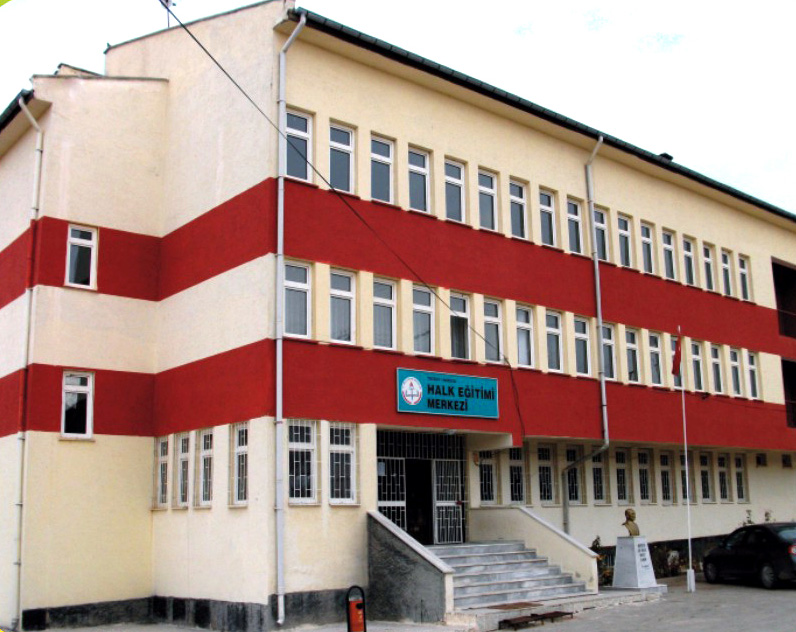 STRATEJİK PLANI
2015 – 2019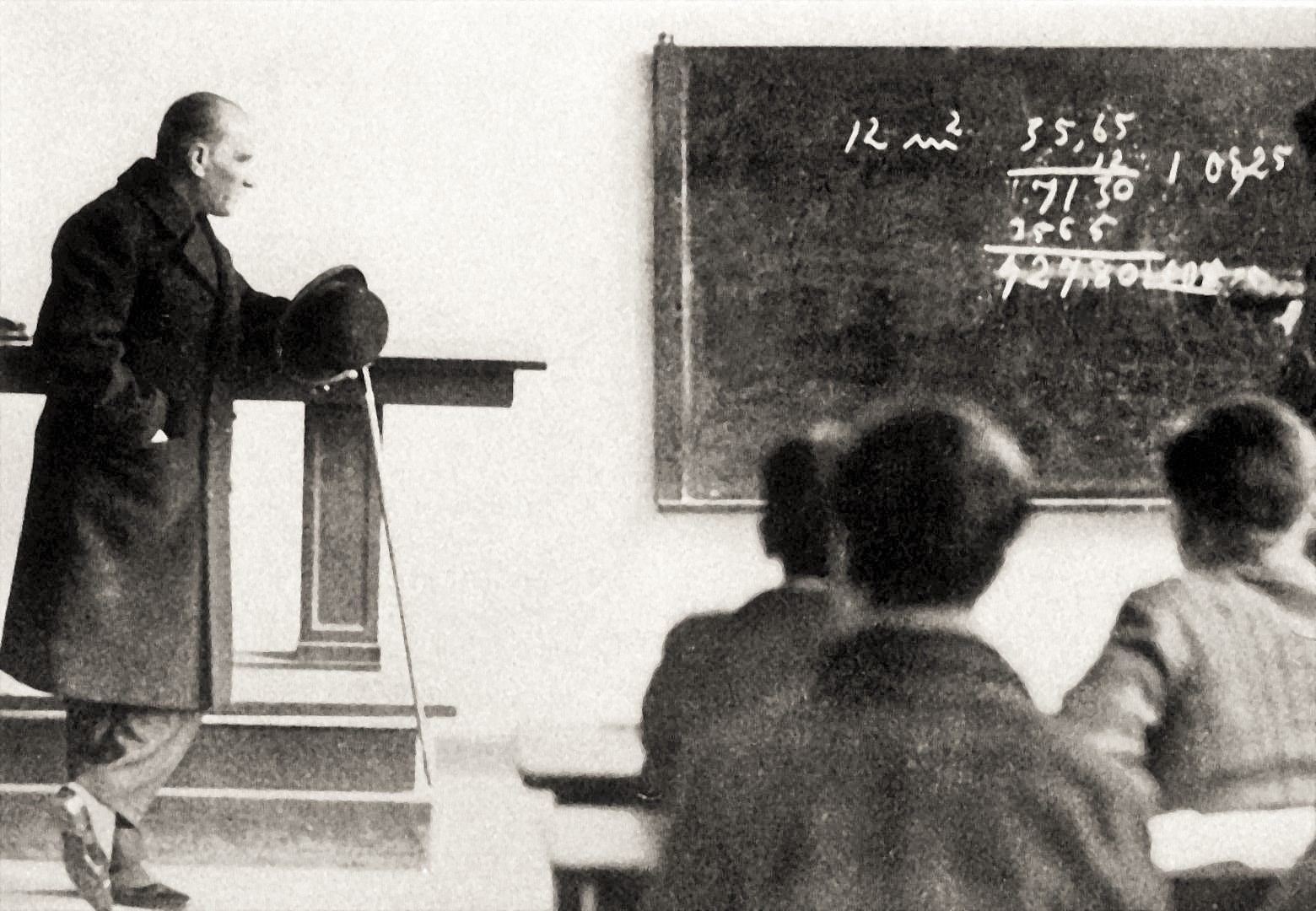 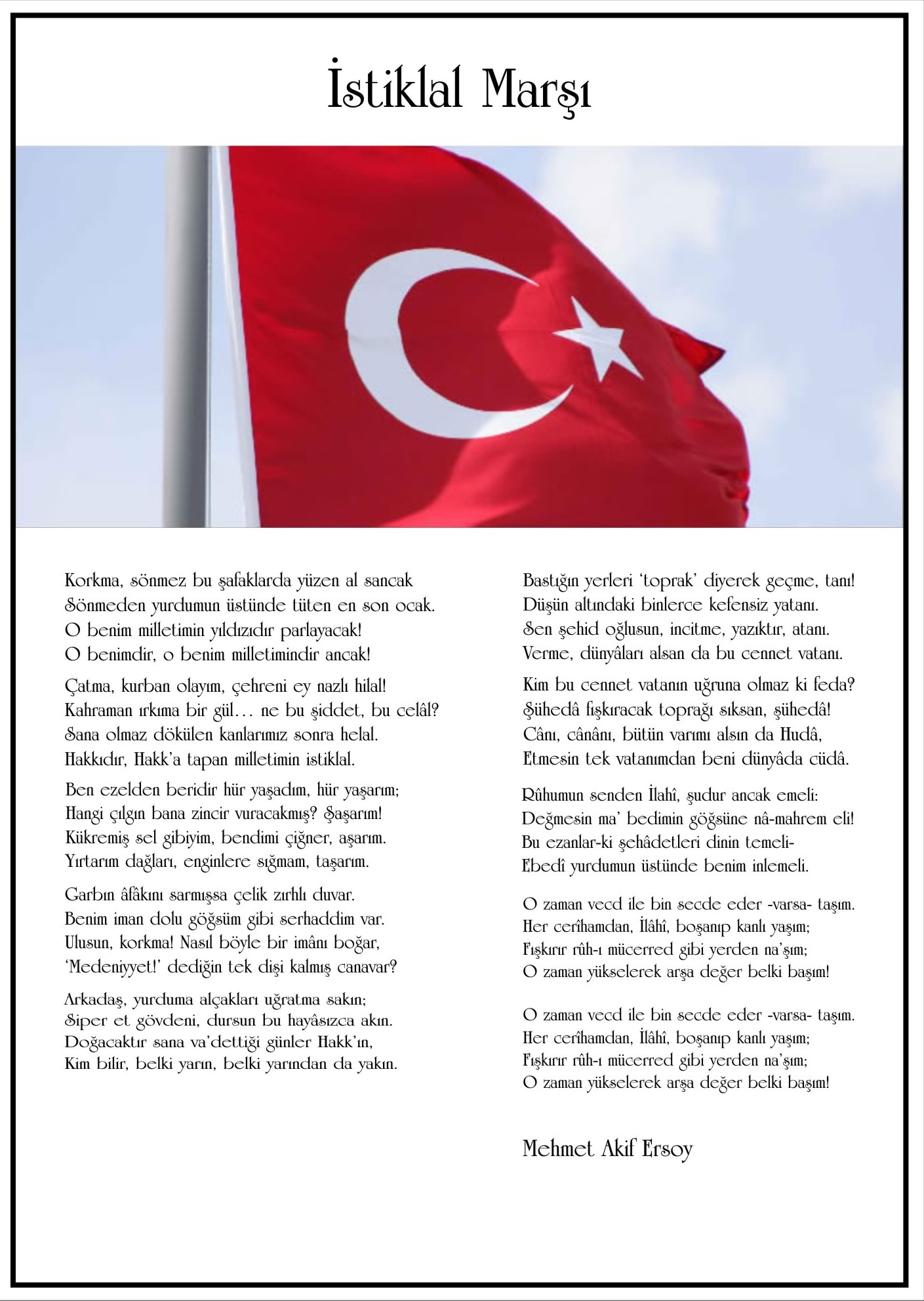 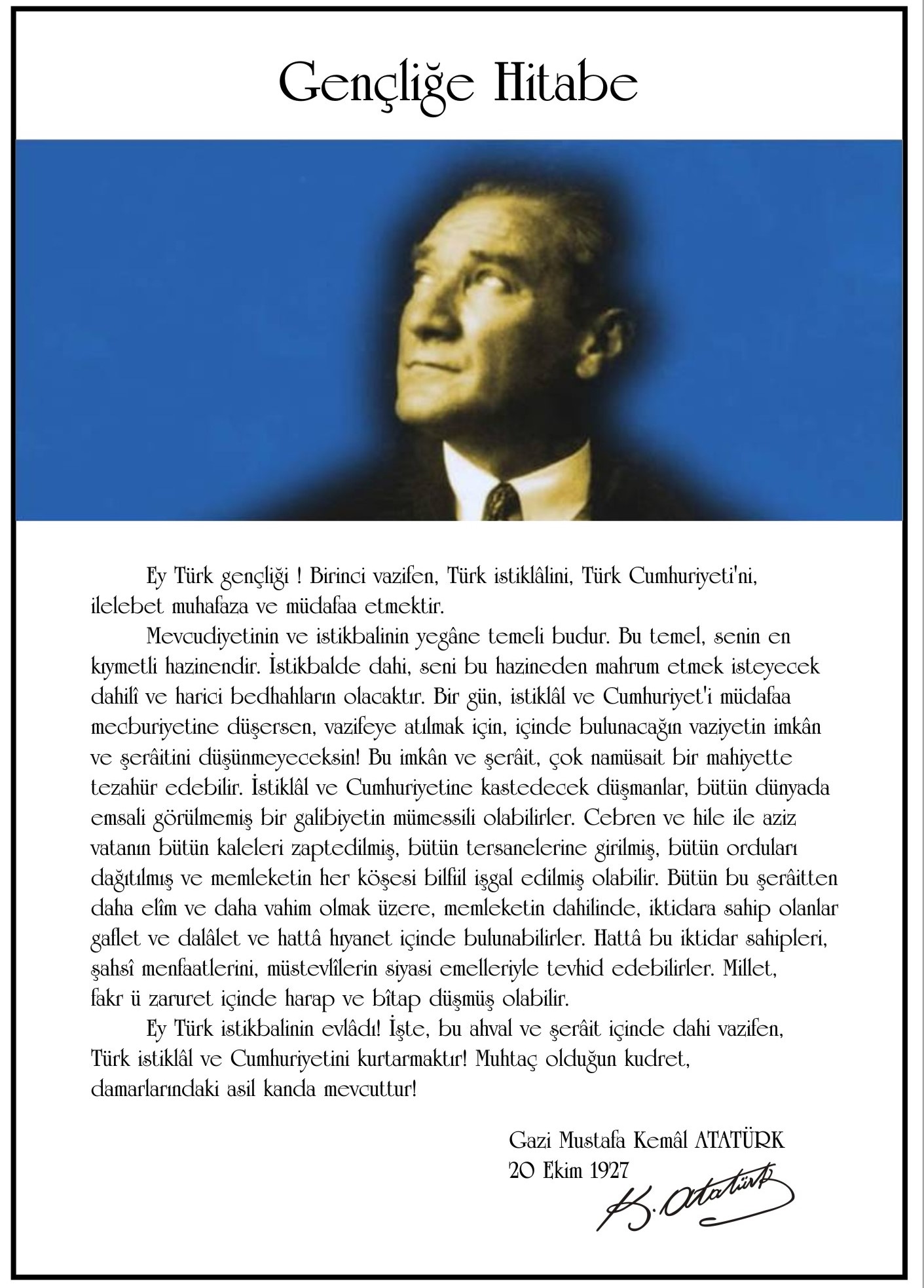 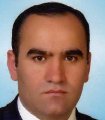 ÖNSÖZTürkiye Cumhuriyeti’nin kurucusu ve Türkiye toplumunun lideri Mustafa Kemal Atatürk, Bu günkü Halk Eğitimlerin temelini teşkil eden  “Halk Evleri” ni kurarak yetişkin eğitimi için insanlık için gerekli ve uygarlığın gerektirdiği bilim ve tekniğin; bu kurumlar tarafından verilmesinin önemini ortaya koymuştur. Bu kurumlarda teorik ve pratik bilgiler verilecek, insanımız hem eğitilecek, hem de meslek sahibi olup hayata hazırlanacaktır. Bu çağdaş  asrın  etkisiyle biçimlenen eğitim sistemimiz, yeni yaklaşım ve yöntem-tekniklerle stratejik planlamasını yaparak  21. yüzyılda büyük bir dönüşüm yaşayacaktır. Gerek dünyada, gerekse ülkemizde ortaya çıkan yeni türden gereksinimlere karşılık verebilecek bir eğitim-öğretim ortamı hazırlamak eğitim sürecini paylaşan tüm eğitim toplumunun asli ve vazgeçilmez görevi hâline gelmiştir. Bu anlamda eğitim yöneticilerinin ve sürecin en önemli aktörleri olan öğretmenlerin payına büyük işler düşmektedir. Bu süreç, kendini tanımakla, tanımlamakla başlayıp kursiyerleri merkeze alarak köklü bir değişim-dönüşüm sürecini yönetip yönlendirmekle pratikte değer kazanabilecektir. Bunun yolu ise stratejik planlamadan geçmektedir.Bizler, Sorgun Halk Eğitimi Merkezi Müdürlüğü yönetiminde yönetici, usta öğreticiler, destek personeli, kursiyerleri ve velileri olarak bu değişim sürecinde üzerimize düşen sorumlulukları yerine getirmeyi ülkemizin ve toplumumuzun geleceği açısından bir fırsat ve topluma karşı bir borç olarak algılamaktayız. . Kursiyerlerimizin ilgi ve yeteneklerini geliştirerek onları hayata ve üst öğrenime hazırlamak, Atatürk ilke ve inkılâplarını benimsetmek; Türkiye Cumhuriyeti Anayasası’na ve demokrasinin ilkelerine, insan hakları, çocuk hakları ve uluslar arası sözleşmelere uygun olarak haklarını kullanma, başkalarının haklarına saygı duyma, görevini yapma ve sorumluluk yüklenebilen birey olma bilincini kazandırmak; kursiyerlerimizin, ulusal ve evrensel kültür değerlerini tanımalarını, benimsemelerini, geliştirmelerini bu değerlere saygı duymalarını sağlamak; Kendilerine, ailelerine, topluma ve çevreye olumlu katkılar yapan, kendisi, ailesi ve çevresi ile barışık, başkalarıyla iyi ilişkiler kuran, iş birliği içinde çalışan, hoşgörülü ve paylaşmayı bilen, dürüst, erdemli, iyi ve mutlu alışkanlığı kazandırmak; yönetimin en önemli ödevi olacaktır Parolamız “Her zaman ve her yerde eğitim”dir.Ali EROL                                                                                                                                                           KURUM MÜDÜRÜSUNUŞ (Planın hazırlanması aşamasında yapılan çalışmalar)Stratejik Planlama ekibi olarak önce kursiyerlerimizin ilgi ve ihtiyaçlarının neler olduğunun  tespit çalışmaları  yapıldı. Yapılan çalışmaların  aile ekonomisini olumlu etkileme yolları belirlendi..Topluma ve çevreye olumlu katkılar üzerinde duruldu. Kursiyer ve veli görüşleri alındı. Sanatsal etkinliklerle millî kültürü benimseme ve milli kültüre nasıl katkıda bulunulabileceği ve desteklenme yolları ile ilgili çalışma yapıldı. Özellikle unutulmaya yüz tutmuş sanatlardan hangilerinin nasıl canlandırılacağı ve bunların milli kültürümüze sağlayacağı katkılar ve bunların stratejik planlamaya yansımaları tartışıldı.Kursların açılmasında karşılaşılan bireysel ve toplumsal sorunların neler olduğu ve bu sorunlara çözüm yolları ortaya kondu. Kursiyerlerin kişisel sağlığının  yanı sıra ailesinin ve toplumun sağlığını korumak için gerekli bilgi ve beceri, sağlıklı beslenme ve yaşam tarzı konularında bilimsel geçerliliği olmayan bilgiler yerine, bilimsel bilgilerle karar verme alışkanlığını kazandırma yollarının nasıl sağlanacağı tartışıldı.Kursiyerlerin becerilerini ve zihinsel çalışmalarını birleştirerek çok yönlü gelişmelerini nasıl sağlayacakları; kendilerine güvenen, sistemli düşünebilen, girişimci, teknolojiyi etkili biçimde kullanabilen, plânlı çalışma alışkanlığına sahip estetik duyguları ve yaratıcılıkları gelişmiş bireyler olarak nasıl yetiştirileceği; kursiyerlerin ilgi alanlarının ve kişilik özelliklerinin ortaya çıkmasının nasıl sağlanacağı; kursiyerleri hayata hazırlanması, sosyal, kültürel ve eğitsel etkinliklerle kendilerini geliştirmelerine ve gerçekleştirmelerine yardımcı olmada takip edilecek yollar belirlendi.Kursiyerlerin ailesine ve topluma karşı sorumluluk duyması, üretken, verimli, ülkenin ekonomik ve sosyal kalkınmasına katkıda bulunabilen bireyler olarak yetiştirilmesi;  kursiyerlere bilgi yüklemek yerine, bilgiye ulaşma ve bilgiyi kullanma yöntem ve tekniklerini öğretme, kişisel ve toplumsal araç-gereci, kaynakları ve zamanı verimli kullanmaları,  okuma zevk ve alışkanlığı kazanmalarını sağlama yolundaki çalışmalar belirlendi                                                                          Halk Eğitim Merkezi Müdürlüğü                                                                        Stratejik Plan Hazırlama Ekibi1. BÖLÜMSTRATEJİK PLAN 
HAZIRLIK PROGRAMISTRATEJİK PLANIN AMACI1.2.   STRATEJİK PLANIN KAPSAMIMAÇSTRATEJİK PLANIN YASAL DAYANAKLARISTRATEJİK PLAN ÜST KURULU VE STRATEJİK PLAN EKİBİSorgun Halk Eğitim  Müdürü başkanlığında, Stratejik Plan çalışmalarını takip etmek, ekiplerden bilgi almak ve çalışmaları yönlendirmek üzere “Sorgun Halk Eğitim Müdürlüğü Stratejik Planlama Üst Kurulu” kurulmuştur.Stratejik Planlama çalışmalarının doğrudan yürütülmesi ve Üst Kurul’a belirli dönemlerde rapor sunmak, Üst Kurul’un önerileri doğrultusunda çalışmaları yürütmek üzere “Sorgun Halk Eğitimi  Stratejik Plan Ekibi” oluşturulmasına karar verilmiştir.Milli Eğitim Bakanlığı SGB 16/ 09/ 2013 Tarihli ve 2013/26 Sayılı Genelgesi ve ekinde yer alan “2015-2019 Stratejik Plan Hazırlık Programı” doğrultusunda. Ekipler oluşturulmuş ve 2015-2019 Stratejik Plan çalışmalarına başlanmıştır.Hazırlık programında; Stratejik planlama sürecinin aşamaları,Bu aşamalarda gerçekleştirilecek faaliyetler,Aşama ve faaliyetlerin tamamlanacağı tarihleri gösteren zaman çizelgesi,Stratejik planlama sürecindeki her aşamaya dâhil olacak kişiler ve sorumlular, gibi hususlara yer verilmiştir.Stratejilerin belirlenmesi aşamasında gerek Stratejik Planlama Üst Kurulunun gerekse iç ve dış paydaşların görüşleri alınmış, her bir katılımcının fikri analitik ve somut ölçütlerle değerlendirildikten sonra planımıza dâhil edilmiştir. Yapılan toplantı ve görüşmeler neticesinde elde edilen fikirler üst politika belgeleri ile ilişkilendirilmiş, stratejik planların hazırlanması hususunda bizlere yol gösteren kılavuz yayınlar incelenmiş ve bu sayede amaç, hedef ve stratejilerin belirlenmesinde somut ve makul bir yol izlenmiştir. Elde edilen fikirleri Stratejik Planlama Ekibi puanlamış ve Stratejik Plan Üst Kurulu tarafından önceliklendirilerek SWOT (GZFT) analizine yansıtılmıştırÇALIŞMA TAKVİMİ2. BÖLÜMDURUM ANALİZİTARİHSEL GELİŞİM                             SORGUN HALK EĞİTİM MERKEZİNİN TARİHÇESİKurumumuz ilk eğitim öğretime 1969 yılında Ziraat Odası Binasında başlamıştır. Bu günkü kurumumuzun arsası Milli Emlak tarafından 1993 tarihinde tahsis edilmiştir. Kurumumuz binasını MEB 1995 tarihinde yaptırmıştır. Aynı tarihte bu günkü binaya taşınılmış ve eğitim öğretime bu binada devam edilmektedir.Kurumumuz 3000 metre kare alan üzerine yaklaşık  karelik bir alana oturan “B” tipi (Küçük Tip) bakanlık projesi olup bodrumla birlikte 4 kattır. Betonarme, karkas binamız kaloriferli ,  katı yakıtlıdır.. Kurumumuzda  şehir şebeke suyu ve elektrik tesisatı mevcuttur.. Atık su ve kanalizasyon şehir şebekesine bağlıdır.    Kurumumuzda 4 idare, 1 memur, 1 hizmetli, 1 öğretmen odası, 1 çok amaçlı salon, 1 sergi salonu, 1 bilgisayar sınıfı(laboratuarı) , 1 internet sınıfı, (laboratuarı) 5 kurs sınıfı,(4 makine nakışları-giyim atölyesi 1- Tekvando ) 1 kütüphane,1 arşiv, 1 araç gereç ve kitap odası, 1 kalorifer dairesi mevcuttur. Kurumumuz  arsa, ihata duvarları ile çevrili bir bölümü ağaçlandırılmış vaziyettedir. Hizmet binamızın ön bahçesi kilit parke taşla döşenmiştir. Duvarlar perde beton ve üzerlerinde 50 santim yüksekliğinde koruyucu demir vardır. Bahçemizde 250 civarında çoğunluğu çam olmak üzere değişik ağaç çeşitleri vardır. Ön bahçe tamamen çiçeklendirilmiştir.Mevzuat AnaliziFAALİYET ALANLARI, ÜRÜN VE HİZMETLERPAYDAŞ ANALİZİOkulumuzun iç ve dış paydaşlarını belirlemek üzere öncelikle bir matris oluşturulmuştur.Bu kapsamda çalışmalar ve toplantılar ile fikir alış verişi yapıldıktan sonra ürettiği hizmetlerle ile ilgisi olan, kurumdan doğrudan veya dolaylı, olumlu ya da olumsuz yönde etkilenen veya kurumu etkileyen kişi, grup veya diğer kurumlar tespit edilerek iç ve dış paydaşlarımız belirlenmiştir. Paydaşlar belirlenirken kurum ve kişilerin ilgileri, yetenekleri, yasal yükümlülükleri ve kurumumuz için önem dereceleri göz önünde bulundurulmuştur. Paydaş Analizi MatrisiKURUM İÇİ ANALİZBu bölümde incelenecek konular alt başlıklar halinde verilmiştir.Örgütsel Yapı:                                  Okul Teşkilat Şemasıİnsan Kaynakları2015 Yılı Kurumdaki Mevcut Yönetici Sayısı:		Kurum Yöneticilerinin Eğitim Durumu:		Kurum Yöneticilerinin Yaş İtibari ile dağılımı:İdari Personelin Hizmet Süresine İlişkin Bilgiler:2015 Yılı Kurumdaki Mevcut Öğretmen Sayısı:Öğretmenlerin Yaş İtibari ile Dağılımı:Öğretmenlerin Hizmet Süreleri:Destek Personele (Hizmetli- Memur) İlişkin Bilgiler:2015 Yılı Kurumdaki Mevcut Hizmetli/ Memur Sayısı:Çalışanların Görev Dağılımı Teknolojik DüzeyOkuldaki mevcut durum ve ihtiyaçlar yazılacakOkulun Fiziki Altyapısı:Mali KaynaklarOkul Kaynak Tablosu: Okul Gelir-Gider Tablosu: İstatistiki BilgilerKURUMUN KURS VE KURSİYER ANALİZİ        Merkezimiz bünyesinde istihdama ve kişilerin bir meslek sahibi olmalarına yönelik Mesleki ve Teknik Kurslar, halkın kişisel gelişimlerine katkı sağlayacak(Genel Kurslar) Sosyal ve Kültürel Kurslar, Okuma- Yazma bilmeyen vatandaşlara yönelik 1.Kademe okuma-yazma kursları ve yarım kalan eğitimlerine devam etmek isteyen kişilere yönelik ise 2.kademe okuma-yazma kursları düzenlenmektedir.Yerleşim Alanı ve DersliklerÇEVRE ANALİZİ2.6.1.  PEST- E (Politik, Ekonomik, Sosyo-Kültürel, Teknolojik, Ekolojik, Etik)  Analizi2.6.2. Üst Politika Belgeleri GZFT ANALİZSORUN/GELİŞİM ALANLARISORUN/GELİŞİM ALANLARI2015 – 2019 Stratejik Plan hazırlık çalışmaları esnasında Kurum Müdürü, Müdür Yardımcıları, Stratejik Planlama ekip üyeleri ile yapılan toplantı ve çalıştaylar sonucunda elde edilen Kurumumuz sorun alanları 2015-2019 MEB Stratejik Planında yer alan Erişim, Kalite ve Kapasite başlıkları altında gruplanarak aşağıda verilmiştir.H.1. Eğitim ve Öğretime Erişim Gelişim/Sorun AlanlarıSilik ve Donuk öğrencilere ulaşım zorluğuAçık Lise kayıt yenileme sorunuOrtaöğretimde örgün eğitimin dışına çıkan öğrencilerZorunlu eğitimden erken ayrılmaÖrgün eğitimden, Yaygın eğitime geçişÖzel eğitime ihtiyaç duyan bireylerin uygun eğitime erişimiH.2. Eğitim ve Öğretimde Kalite Gelişim/Sorun AlanlarıEğitim öğretim sürecinde sanatsal, sportif ve kültürel faaliyetlerOkuma kültürü Kurum sağlığı ve hijyenZararlı alışkanlıklar Örgün ve yaygın eğitimi destekleme ve yetiştirme kurslarıOrtaöğretimden yükseköğretime geçiş sistemiEğitsel değerlendirme ve tanılamaEğitsel, mesleki ve kişisel rehberlik hizmetleriHayat boyu öğrenme kapsamında sunulan kursların çeşitliliği ve niteliği Mesleki ve teknik eğitimin sektör ve işgücü piyasasının taleplerine uyumuUluslararası hareketlilik programlarına katılımH.3. Kurumsal Kapasite Gelişim/Sorun AlanlarıÇalışma ortamları ile sosyal, kültürel ve sportif ortamların iş motivasyonunu sağlayacak biçimde düzenlenmesiÇalışanların ödüllendirilmesiHizmetiçi eğitim kalitesiEğitim, çalışma, konaklama ve sosyal hizmet ortamlarının kalitesinin artırılmasıİkili eğitim yapılması ve derslik yetersizliği, kalabalık sınıflarDonatım eksiklerinin giderilmesiKurumun fiziki durumun özel eğitime gereksinim duyan kursiyerlere uygunluğu Hizmet binalarının fiziki kapasitesinin yetersiz olmasıFiziki mekân sıkıntıları ve kalabalık sınıflarının problemlerinin çözülmesiOkul ve kurumların bütçeleme süreçlerindeki yetki ve sorumluluklarının artırılmasıOkul-Aile BirlikleriKurumsal aidiyet duygusunun geliştirilmemesiMevzuatın sık değişmesiKurumsallık düzeyinin yükseltilmesiStratejik planların uygulanabilmesi için kurumlarda üst düzey sahiplenmenin yetersiz olmasıHizmetlerin elektronik ortamda sunumuBilgiye erişim imkânlarının ve hızının artırılması3. BÖLÜMDURUM ANALİZİGELECEĞE YÖNELİMMİSYON, VİZYON VE TEMEL DEĞERLER MİSYONVİZYON  3. TEMEL DEĞERLERGELECEĞE YÖNELİMKuruluşlar, bu aşamada, misyon ve vizyonlarını ifade edecek, temel değerlerini belirleyecek, amaçlarını, hedeflerini ve stratejilerini ortaya koyacaklardır.  Kamuda,  görevlilerin önemli bir kısmı çalıştığı birimin kimliği hakkında fikir sahibi olmakla birlikte, misyon, vizyon ve ilkeler çerçevesinde kuruluşun tamamını kapsayan bir kurumsal kimliği algılamakta güçlük çekmektedir. Stratejik planlama, çalışanları disiplinli bir şekilde bu bütünlüğü algılamaya yöneltir.Misyon bir kuruluşun varlık sebebidir; kuruluşun ne yaptığını, nasıl yaptığını ve kimin için yaptığını açıkça ifade eder. Misyon bildirimi stratejik plan dokümanının diğer kısımlarına da temel oluşturur. Misyon bildirimi, kuruluşun sunduğu tüm hizmet ve faaliyetleri kapsayan bir şemsiye kavramdır.Vizyon kuruluşun ideal geleceğini sembolize eder. Kuruluşun uzun vadede neleri yapmak istediğinin güçlü bir anlatımıdır.      Temel değerler kuruluşun kurumsal ilkeleri ve davranış kuralları  ile yönetim biçimini ifade eder. Bir kuruluşun temel değerlerini ortaya koymak stratejik planlama için önemlidir; çünkü kuruluşun vizyon, misyon ve kurumsal kimliğinin gerisinde temel değerler ve inançlar bulunur. Temel değerler kuruluşun kararlarına, seçimlerine ve stratejilerinin belirlenmesine rehberlik eder. Hayata geçirilen değerler, kuruluş kimliğinin değişiminde ve çalı şanların motive edilmesinde güçlü araçlardır.MİSYON, VİZYON VE TEMEL DEĞERLER    MİSYONVİZYON   3. TEMEL DEĞERLER               TEMEL DEĞERLER* Çağdaş toplumun yaratılmasına yol gösteren Atatürkçü düşünceyi esas alırız,
* Toplumun gelişmesinin ön koşulunun bireylerin bilinçli ve üretken hale getirilmesi olduğuna inanırız,
* Halk Eğitimi Merkezi olarak daima halkın yanında ve halkın hizmetinde oluruz.
* Meslek sahibi olamamış ya da mesleğinde kendini geliştirmek isteyenlere, okuma yazma bilmeyenlere gerekli eğitimi veririz.
* Gerçek başarıya ekip çalışması ve ortak kararlarla varabileceğimize inanırız,
* Toplumun gelişen teknolojiye ulaşabilmesi için çalışırız,
* Çalışanların fikirlerine değer veririz,
* Eğitim-Öğretim çalışmalarının yanında merkezimizi tanıtım faaliyetlerine önem veririz,
*Başarı yolunun isteyerek ve severek çalışmaktan geçtiğini biliriz,
* Çağdaş toplum olabilmenin kültür değerlerine bağlı, ancak gelişmelere açık olmakla mümkün olduğuna inanır ve bu doğrultuda çalışırız. * Çalışanlarının ve kursiyerlerin olduğu bir eğitim –öğretim ortamı oluşturmak.* Sevgi,saygı ve hoşgörülüye dayalı  kaliteli , kursiyer merkezli eğitim – öğretim yapmak.* Kurumun  fiziki yapısını iyileştirmek.* Sürekli gelişimi benimsemek.* Ekip ruhuyla çalışmak.* Kurumda  bulunan teknolojiyi yeterince kullanmak.* Çevresi ile uyumlu, paylaşımcı,katılımcı, dayanışma bilincine sahip ve demokrasiyi özümsemiş bireyler yetiştirmek.* Atatürk ilkelerini değişen koşullarda kendine kılavuz edinmiş, yurttaşlık bilincine sahip bireyler yetiştirmek.Hiçbir ayrımcılık yapmamak...TEMALAR, STRATEJİK AMAÇLAR VE HEDEFLERTEMA 1 : YAYGIN EĞİTİMSTRATEJİK AMAÇ 1. 1:Öğrencilerimizin; milli, manevi, sosyal ve kültürel değerler bakımından gelişimlerini sağlamak.Stratejik Hedef 1.1.1: Türk kültürü ve geleneksel el sanatlarını araştırmak, orijinalini bozmadan gelecek nesilleri aktarmak, çağdaş yorum ve tasarımlarla ulusal ve evrensel beğenilere ürün olarak sunmak.Performans Hedefi 1.1.1.1: Unutulmaya yüz tutmuş el sanatlarını araştırmak.Performans Hedefi 1.1.1.2: Türk kültürü ve geleneksel el sanatlarını tanıtıcı kurslar açmakPerformans Hedefi 1.1.1.3: Geleneksel el sanatlarını çağdaş yorum ve tasarımlarla evrensel beğenilere sunmak için sergiler düzenlemek.STRATEJİK AMAÇ 2: Yaygın eğitimi; vatandaşlarımızın ve bölgemizin ihtiyaçlarına göre nitelikli olarak sunmak.Stratejik Hedef 1.2.1: Değişen ve gelişen ekonomiye iş gücü duyarlılığının ve girişimciliğin artırılması için yeni modül ve dallar açarak plan dönemi sonuna kadar meslek ve gelir getirici kurslara katılanların sayısını 2 katına çıkarmak.Performans Hedefi 1.2.1.1: Meslek kurslarına katılanların sayısını artırmak.Performans Hedefi 1.2.1.2: İş gücü piyasasının ihtiyaçlarına göre açılan yeni alan/dal/modül sayısını artırmak.Performans Hedefi 1.2.1.3: Gelir getirici kurslara katılanların sayısını artırmak.Stratejik Hedef 1.2.2: Fertlerin yaşam kalitesini yükseltmek üzere sosyal ve kültürel alanlarda açılan kurs sayısını plan dönemi sonuna kadar %25 artırmak.Performans Hedefi1.2.2.1: Sosyal ve kültürel alanlarda açılan kurs türü sayısıPerformans Hedefi1.2.2.2: Sosyal ve kültürel alanlarda açılan kurs sayısıPerformans Hedefi1.2.2.3:Sosyal ve kültürel alanlarda açılan kurslara katılan kişi sayısıStratejik Hedef 1.2.3:Hayat boyu öğrenim stratejisi gereği bölgesel, ekonomik ve sosyal                                           duyarlılıkları dikkate almak üzere paydaşlarla işbirliğini sürekli geliştirmek.Performans Hedefi1.2.3.1: Yerel yönetimlerle yapılan protokol sayısıPerformans Hedefi1.2.3.2: STK’larla yapılan protokol sayısıPerformans Hedefi1.2.3.3: Bölgenin ihtiyaçları/talepler doğrultusun da açılan kurs türü sayısıStratejik Hedef 1.2.4: Küreselleşme sonucu ihtiyaç duyulan dillerin toplum tarafından öğrenilmesine imkân sağlamak üzere halk eğitim merkezleri tarafından açılan yabancı dil kurslarına katılanların sayısını plan dönemi sonuna kadar iki katına çıkarmak.Performans Hedefi1.2.4.1:Yabancı dil kurslarına katılan sayısıPerformans Hedefi1.2.4.2:Sertifika almaya hak kazanan kişi sayısı (uluslararası yeterlilikte sertifika),Performans Hedefi1.2.4.3:. Kurs yoluyla öğretimi yapılan dil sayısıStratejik Hedef 1.2.5: Hayat boyu öğrenim anlayışının toplumsal yaygınlığını sağlamak üzere düzenlenen kurs dışı etkinliklerin türünü plan dönemi sonuna kadar % 25 artırmak.Performans Hedefi1.2.5.1: Kurs dışı etkinliklere katılan kişi sayısıPerformans Hedefi1.2.5.2: Kurs dışı etkinlik türü sayısıStratejik Hedef 1.2.6: İlköğretim son sınıf öğrencilerinden başlamak üzere hayat boyu öğrenim kapsamında, tüm toplumda girişimcilik ruhunun geliştirilmesini sağlamak üzere etkinlikler düzenlemek.Performans Hedefi1.2.6.1: İlköğretim son sınıf öğrencilerine yönelik olarak başarılı girişimciler, idareciler ve sivil toplum örgütlerince verilen konferans /katılan öğrenci sayısıPerformans Hedefi1.2.6.2: Ortaöğretim öğrencilerine yönelik olarak başarılı girişimciler, idareciler ve sivil toplum örgütlerince verilen konferans/katılan öğrenci sayısıPerformans Hedefi1.2.6.3:Hayat boyu öğrenme yaklaşımıyla yaygın eğitim kurumlarındaki kursiyerler başta olmak üzere tüm topluma yönelik olarak başarılı girişimciler, idareciler ve sivil toplum örgütlerince verilen konferansa katılan kişi sayısıStratejik Hedef 1.2.7: Örgün eğitim imkânından yararlanamamış bireylerin uzaktan eğitim imkânlarıyla öğrenimlerini tamamlamalarını sağlamak.Performans Hedefi1.2.7.1:Açık ilköğretim okulundan yararlananların ilköğretimi tamamlayamamış nüfusa oranıPerformans Hedefi1.2.7.2: Açık öğretim lisesinden yararlananların ortaöğretimi tamamlayamamış nüfusa oranıPerformans Hedefi1.2.7.3: Mesleki ve teknik açık öğretim okulundan yararlananların ortaöğretimi tamamlayamamış nüfusa oranıPerformans Hedefi1.2.7.4: Mesleki Açık öğretim lisesinden yararlananların ortaöğretimi tamamlayamamış nüfusa oranıStratejik Hedef 1.2.8: Okullardaki bilgi teknolojisi(BT) sınıflarını Kamu İnternet Erişim Merkezleri şeklinde (KİEM) vatandaşların kullanımına açarak toplumun bilgiye erişimini artırmak.Performans Hedefi1.2.8.1:Kullanıma açılan BT sınıfı sayısı ve kullanıma açılan BT sınıfının toplam BT sınıfına oranıPerformans Hedefi1.2.8.2: Kullanıma açılan BT sınıfını kullananların sayısıPerformans Hedefi1.2.8.3:Kullanıma açılan Kamu İnternet Erişim Merkezlerinin sayısıStratejik Hedef 1.2.9: Okullarda vatandaşlara yönelik medya okur-yazarlığı eğitimleri vermek ve bilişim okur- yazarı sayısını her yıl % 10 oranında artırmakPerformans Hedefi1.2.9.1: Medya okur-yazarlığı eğitimi kurslarına katılan kişi sayısıPerformans Hedefi1.2.9.2: Bilişim okur-yazarı sayısıTEMA 2 : UZAKTAN EĞİTİMStratejik Amaç 2.3:Eğitim çağı dışına çıkmış bireylerden uzaktan eğitim yoluyla öğrenimini tamamlamak isteyenler ile bireysel gelişimlerini sağlamak ve-veya yeni mesleki yeterlikler kazanmak isteyenlerin e-öğrenme ortamlarına erişimini kolaylaştırarak, bu alanın bilgi teknolojilerinde meydana gelen değişimlere paralel; yenilenmesini, gelişmesini, zenginleştirilmesini ve oluşturulacak standartlara uygunluğu bakımından izlenmesini sağlamak.Stratejik Hedef 2.3.1: Örgün eğitim imkânından yararlanamamış bireylerin uzaktan eğitim imkânlarıyla öğrenimlerini tamamlamalarını sağlamak.Performans Hedefi 2.3.1.1:Açık ilköğretim okulundan yararlananların ilk öğretimi tamamlayamamış nüfusa oranıPerformans Hedefi 2.3.1.2:Açık öğretim lisesinden yararlananların ortaöğretimi tamamlayamamış nüfusa oranıPerformans Hedef 2.3.1.3:Mesleki ve teknik açık öğretim okulundan yararlananların ortaöğretimi tamamlayamamış nüfusa oranıPerformans Hedefi 2.3.1.4: Mesleki açık öğretim lisesinden yararlananların ortaöğretimi tamamlayamamış nüfusa oranıStratejik Hedef 2.3.2: Değişen ve gelişen meslekleri uzaktan eğitim yoluyla bireylere kazandırmak ve bu alana yönelik düzenlemeler yapmak.Performans Hedefi2.3.2.1:. Mesleklere yönelik uzaktan eğitim tabanlı modül/alan sayısıPerformans Hedefi 2.3.2.2:Güncellenen mesleki eğitim modül sayısıPerformans Hedefi 2.3.2.3.Uzaktan eğitimden yararlanarak yeni bir unvan ya da meslek sahibiolan birey sayısıPerformans Hedefi 2.3.2.4:Uluslararası standartlarda, uzaktan eğitim veren kurum sayısı4. BÖLÜMİZLEME VE DEĞERLENDİRMEPlanda yer alan stratejik amaç ve onların altında bulunan stratejik hedeflere ulaşabilmek için yürütülecek çalışmaların izlenmesi ve değerlendirilmesini zamanında ve etkin bir şekilde yapabilmek amacıyla Stratejik Planı İzleme ve Değerlendirme Ekibi kurulacaktır. İzleme ve değerlendirme, planda belirtilen performans göstergeleri dikkate alınarak yapılacaktır. Stratejik amaçların ve hedeflerin gerçekleştirilmesinden sorumlu birimler altı aylık dönemler itibariyle yürüttükleri faaliyet ve projelerle ilgili raporları iki nüsha olarak hazırlayıp bir nüshasını İzleme ve Değerlendirme Ekibine sunacaklardır.Böylece, planın uygulanma sürecinde bir aksama olup olmadığı tespit edilerek, varsa bunların düzeltilmesine yönelik tedbirlerin alınması ile idare performans hedeflerine ulaşma konusunda doğru bir yaklaşım izlenmiş olacaktır.DEĞERLENDİRMEDE DİKKAT EDİLECEK HUSUSLARPerformans değerlendirmesinde aşağıdaki hususlara dikkat edilmesi değerlendirmenin başarısı açısından önemlidir. Performans değerlendirmesi yapılırken ele alınan konuların idarenin misyon ve vizyonu ile ilişkisi her zaman göz önünde tutulmalıdır.Değerlendirme sadece idarede çalışan birkaç kişi tarafından yapılmamalı üst yönetimde dahil olmak üzere katılımcı yöntemlere başvurulmalıdır.Değerlendirme yapılırken sadece belli bir yönteme bağlı kalınmamalı, çok yönlü bir değerlendirme yapılmalıdır.Performans değerlendirmesi yapılırken sadece büyük çaplı harcama gerektiren faaliyet  ve projeler ele alınmamalıdır. Küçük çaplı faaliyet ve projelerin de etkilerinin önemli                                                                                                                                                        olabileceği göz önünde tutulmalıdır.Performans değerlendirmesi yapılırken ön değerlendirme sırasında incelenen konular ve alternatifler dikkate alınarak ön değerlendirme ve uygulama sonrası değerlendirme arasındaki bağlantı kurulmalıdır.Performans değerlendirmesi yapmak hem maliyetli hem de zaman alan bir çalışmadır.             Bu yüzden performans değerlendirmesinin kapsamı belirlenirken yapılan maliyet ile  elde edilecek fayda arasındaki denge göz önünde tutulmalıdır.Performans değerlendirmesinin mali saydamlığı ve hesap verebilirliği sağlamanın önemli bir aracı olduğu unutulmamalı ve sonuçlar tüm yönleriyle ortaya konmalıdır.Performans değerlendirme sonuçları ile karar alma süreçleri arasında bağlantı kurulmalıdır.Değerlendirme katılımcı yöntemlerle yapılmalı, yöntemler ve sonuçlar taraflarla paylaşılmalı ve bu suretle tarafların sonuçlara güveni sağlanmalıdır.Değerlendirmenin tarafları, değerlendirme yapacak kişiler doğru bir şekilde tespit edilmeli, değerlendirme süreci iyi yönetilmelidir.Performans değerlendirmesinin kalitesinin tecrübe düzeyine, düzenli yapılmasına ve kurumsallaşmayla doğru orantılı olduğu göz ardı edilmemelidir. Kısa dönemde önemli sonuçlar beklenmemelidir.Kurum içi değerlendirme kültürü geliştirilmelidir.İZLEME VE DEĞERLENDİRME EKİBİTablo 12:İzleme ve değerlendirme ekibi 6.1. Kurumun Stratejik Amaçları ve HedefleriSTRATEJİK AMAÇ 1: Tüm bireylere; ilgi, istek ve yeteneklerine göre, ekonomik, toplumsal ve kültürel gelişmelerini sağlayıcı nitelikte eğitim alma imkanı sağlamak.Stratejik Hedef 1.1: 2014 – 2015 yılında açılan 302 adet açılan kurs sayısını her yıl % 2 arttırmak.Faaliyetler:  Köy Muhtarları ile toplantılar yaparak kurs faaliyetlerini kırsal kesime doğru yayılmasını sağlamak. Daha fazla kişiye ulaşmak için basın ve yayın organlarını ve kitle iletişim araçlarını kullanmak. Cep telefonu şebekeleri ile anlaşarak sistemimizde kayıtlı bulunan kursiyerlere yeni kursları mesaj olarak çekmek.  Kurumun çalışmalarını ve planlanan faaliyetleri dergi çıkararak farklı kitlelere duyurmak1.1.4. 2015-2016 Eğitim Öğretim Yılı başında açılacak kursların dev poster halinde şehrin en işlek yerine asmak.Tahmini Bütçe: Alan Çalışmaları Genel bütçeden karşılanacak. Cep mesaj, iletişimi ve tanıtım giderlerinin okul-aile birliğince bütçenin % 20’sini kullanarak karşılanması. İzleme: Oluşturulan okul çalışma grubu tarafından her dönem sonunda kurum müdürüne rapor sunulacaktır.Performans Değerlendirme:Her yıl, kaç köy inceleme teknik gezisi (Alan çalışması) yapıldı?Her yıl kaç kursiyere mesaj atıldı?Okul Aile Birliği bütçesinin her yıl yüzde kaçı ayrıldı? Ne kadarı kullanıldı?Derginin ulaştığı kitle sayısı ne kadar?Performans Hedefi: Bu faaliyetlerden yöre halkımızın faydalanma oranı yıllık en az % 2 olacaktır.Stratejik Hedef 1.2: Personelin 2016 yılına kadar mesleki gelişim modüllerinin eğitimini almalarını sağlamak.Faaliyetler:  Eğitim – Öğretim sınıfındaki personelin 6 aylık periyotlar halinde 2016 yılına kadar mesleki eğitim modüllerinden eğitim almalarını sağlamak. Ücretli usta Öğretici olarak çalışacak personelin, Usta Öğreticilik Eğitiminden geçirilmesi, eğitimlerin her yıl eğitim – öğretim yılının Eylül – Ekim aylarında gerçekleşmesini sağlamak.Tahmini Bütçe: Genel Bütçeden karşılanacaktır.İzleme: Oluşturulan okul çalışma grubu tarafından her dönem sonunda kurum müdürüne rapor sunulacaktır.Performans Değerlendirme:Her yıl kaç personel mesleki gelişim modülünden eğitimden geçirildi?Her yıl kaç kişi usta öğreticisi olarak yetiştirildiği?Performans Hedefi: Bu faaliyetlerden personelimizin faydalanma oranı en az % 100 olacaktır.STRATEJİK AMAÇ 2: Günümüzde artan işsizlik probleminin azaltılması amacıyla İstihdama Destek Sağlayıcı Eğitim Programları uygulamak.Stratejik Hedef 2.1: 2019 yılına kadar yılda en az 2 Yerel STK (Sivil Toplum Kuruluşları) ile işbirliğinin geliştirilmesiFaaliyetler: İlimiz genelindeki en az iki adet STK ile hangi mesleklerde ara eleman ihtiyacının olduğunun tespit edilmesi. Tespit sonucuna göre eğitim faaliyetlerinin planlanması.Tahmini Bütçe: Genel Bütçeden karşılanacaktır. İzleme: Oluşturulan okul çalışma grubu tarafından her dönem sonunda kurum müdürüne rapor sunulacaktır.Performans Değerlendirme:Her yıl kaç adet STK ile mesleki kurs faaliyetleri yapıldı?Her yıl kaç kursiyer STK ile Mesleki kurs faaliyetinden faydalandı?Performans Hedefi: Yılda en az iki adet STK ile ara eleman ihtiyaçlarının tespit edilerek eğitim faaliyetlerinin düzenlenmesi.Stratejik Hedef 2.2: 2015 yılından 2019 yılına kadar yılda en az 2 adet Yerel Yönetimleri ile (Belediye, İl Özel İdaresi) işbirliğine gidilerek faaliyetler düzenlenmesi.Faaliyetler: Sorgun  Belediyesi ile görüşülerek eğitim protokolünün hazırlanması ve oluşturulacak komisyonca Belediyeye ait fiziki kapasitelerin kullanılarak faaliyetlerin düzenlenmesi.Sorgun İl Özel İdaresi görüşülerek eğitim protokolünün hazırlanması ve oluşturulacak komisyonca İl Özel İdaresine ait fiziki kapasitelerin kullanılarak faaliyetlerin düzenlenmesi.Tahmini Bütçe: Genel Bütçeden karşılanacaktır.İzleme: Oluşturulan okul çalışma grubu tarafından her dönem sonunda kurum müdürüne rapor sunulacaktır.Performans Değerlendirme:Her yıl kaç adet Yerel Yönetimler ile mesleki kurs faaliyetleri yapıldı?Her yıl kaç kursiyer Yerel Yönetimleri ile Mesleki kurs faaliyetinden faydalandı?Performans Hedefi: Bu faaliyetlerden faydalanma oranı en az % 100 olacaktır.Stratejik Hedef 2.3: Diğer Resmi Kurumlar ile işbirliğine gidilerek faaliyetler düzenlenmesi.Faaliyetler: Diğer resmi kurumlar ile görüşülerek eğitim protokolünün hazırlanması ve oluşturulacak komisyonca protokolü imzalayan resmi kuruma ait fiziki kapasitelerin kullanılarak faaliyetlerin düzenlenmesi.Tahmini Bütçe: Genel Bütçeden karşılanacaktır.İzleme: Oluşturulan okul çalışma grubu tarafından her dönem sonunda kurum müdürüne rapor sunulacaktır.Performans Değerlendirme:Her yıl kaç adet Resmi Kurum ile mesleki kurs faaliyetleri yapıldı?Her yıl kaç kursiyer Resmi kurum ile Mesleki kurs faaliyetinden faydalandı?Performans Hedefi: Bu faaliyetlerden faydalanma oranı en az % 100 olacaktır.STRATEJİK AMAÇ 3: Daha İyi bir Eğitim Öğretim için Kurumun Fiziki Yapısında Yenilikler ve iyileştirmeler yapılması.Stratejik Hedef 3.1: Kasım 2015 de başlayıp Ağustos 2019 yılına kadar Bahçe düzenlemesi gerçekleştirilmesiFaaliyetler: Ağaçların budanması ve ilaçlanmasıBinanın  ve cam çerçevelerinin ve tamirat  işlerinin yapılması. Binanın giriş kapısının binanın yapısına uygun yenilenmesiTahmini Bütçe: Okul – Aile Birliğince karşılanacaktır. Tahmini bütçenin yaklaşık % 15 ‘i kullanılacak.İzleme: Oluşturulan okul çalışma grubu tarafından her dönem sonunda kurum müdürüne rapor sunulacaktır.Performans Değerlendirme:Bahçedeki ağaçların budama ve ilaçlaması yapıldı mı?Binanın yeni boyası tarihi dokusuna uygun mu?Bina giriş kapısı binanın yapısına uygun mu?Performans Hedefi: Bu faaliyetlerden faydalanma oranı en az % 100 olacaktır.Tahmini Bütçe: Okul – Aile Birliğince karşılanacaktır. Tahmini bütçenin yaklaşık % 3’ü kullanılacak.İzleme: Oluşturulan okul çalışma grubu tarafından her dönem sonunda kurum müdürüne rapor sunulacaktır.Performans Değerlendirme:Uygun örnek incelemesinde hangi kurumun/okulun örneği seçildi?Konulan büst bina ve bahçeye bütünlük sağladı mı?Performans Hedefi: Bu faaliyetlerden faydalanma oranı en az % 100 olacaktır.Stratejik Hedef 3.3: Güvenlik Sisteminin oluşturulması.Faaliyetler: Kurumun güvenliği için binaların yapısına göre fizibilite raporunun çıkarılması.Piyasa araştırması yapılarak kurumun kaynakları ölçüsünde en uygun olan sistemin kurulumunun sağlanmasıTahmini Bütçe: Okul – Aile Birliğince karşılanacaktır. Tahmini bütçenin yaklaşık % 2’si kullanılacak.İzleme: Oluşturulan okul çalışma grubu tarafından her dönem sonunda kurum müdürüne rapor sunulacaktır.Performans Değerlendirme:Güvenlik kameralarının her yıl bakım ve onarımlarının yapılması güvenlik açığının ne kadar olduğunun tespit edilmesi?Performans Hedefi: Bu faaliyetlerden faydalanma oranı en az % 100 olacaktır.STRATEJİK AMAÇ 4 :Ekim 2015– Ekim 2016 tarihleri arasında Alan Çalışmasının Yaygınlaştırılması.Stratejik Hedef 4.1: Yerel olarak görsel ve yazılı basında planlanan faaliyetlerin tüm kesimlere ulaştırılmasını sağlamak. Faaliyetler: Kurs Dönem Başlarında ve açılışlarında görsel ve yazılı basında faaliyet alanlarının yer almasını sağlamak. Broşür veya bülten hazırlamakİnternet sitesinin güncellenmesini sağlamakTahmini Bütçe: Okul – Aile Birliğince karşılanacaktır. Tahmini bütçenin yaklaşık % 1’i kullanılacakİzleme: Oluşturulan okul çalışma grubu tarafından her dönem sonunda kurum müdürüne rapor sunulacaktır.Performans Değerlendirme:Kurs dönem başlarında görsel ve yazılı basında ne kadar yer aldınız?Broşür veya bültenleri hangi kitlelere ulaştırdınız?İnternet sayfasında arama motorlarında arandığınızda kaçıncı sırada çıkıyorsunuz?Performans Hedefi :Yerel olarak görsel ve yazılı basında planlanan faaliyetlerin tüm kesimlere ulaştırılmasını sağlamak. Stratejik Hedef 4.2: Tüm Mahalle ve köy muhtarları ile her yılın Eylül  Ayının ilk haftasında toplantı yapmak. Faaliyetler: Kaymakamlık, Mahalli idareler müdürlüğünden resmi yazı ile Her yılın Ağustos ayında tüm mahalle ve köy muhtarlarına çağrı kâğıdının gönderilmesi.İlgili Müdür Yardımcısı tarafından köy ve mahalle muhtarlarının ihtiyaçları doğrultusunda sunum hazırlanması Tahmini Bütçe: Okul – Aile Birliğince karşılanacaktır. Tahmini bütçenin yaklaşık % 0,5’i kullanılacak.İzleme: Oluşturulan okul çalışma grubu tarafından her dönem sonunda kurum müdürüne rapor sunulacaktır.Performans Değerlendirme:Toplantıya katılmayan köy ve mahalle muhtarının sayısı kaçtır?Performans Hedefi: Toplantının GerçekleşmesiStratejik Hedef 4.3: Yerel STK ve Yerel Yönetimler ve diğer resmi kuruluşlar ile 2015 yılından 2016 yılına kadar işbirliğine gidilerek eğitim ihtiyaçlarının belirlenmesi ve fiziki kapasite kullanımı için faaliyetler yapmak. Faaliyetler:  Her yılın Eylül-Ekim aylarında Yerel STK’lar ile anket çalışması yaparak ihtiyaçların belirlenmesi ve eğitim ihtiyaçlarının giderilmesi için fiziki kapasite kullanımın sağlanması. Her yılın Eylül-Ekim aylarında Belediye ile anket çalışması yaparak ihtiyaçların belirlenmesi ve eğitim ihtiyaçlarının giderilmesi için fiziki kapasite kullanımın sağlanması. Her yılın Eylül-Ekim aylarında Muhtarlar ile anket çalışması yaparak ihtiyaçların belirlenmesi ve eğitim ihtiyaçlarının giderilmesi için fiziki kapasite kullanımın sağlanması.4.3.3      Her yılın Eylül-Ekim aylarında İl Özel İdaresi ile anket çalışması yaparak ihtiyaçların belirlenmesi ve eğitim ihtiyaçlarının giderilmesi için fiziki kapasite kullanımın sağlanması.Tahmini Bütçe: Okul – Aile Birliği ve Genel Bütçe den karşılanacaktır. Tahmini bütçenin yaklaşık % 0,5’i kullanılacak.İzleme: Oluşturulan okul çalışma grubu tarafından her dönem sonunda kurum müdürüne rapor sunulacaktır.Performans Değerlendirme:Yılda kaç STK ile işbirliği yapılıyor?Yılda kaç STK’nın fiziki kapasitesini kullanılıyor?Belediye il yılda kaç eğitim faaliyeti düzenleniyor?Yılda Belediyenin kaç adet fiziki ünitesini eğitim faaliyeti olarak kullanılıyor?Performans Hedefi: Bu faaliyetlerden faydalanma oranı en az % 50 olacaktır.STRATEJİK AMAÇ 5 : Bilginin çok çabuk değiştiği ve iletişimin yaygınlaştığı günümüzde Eğitim Alanındaki Teknolojik değişimleri izlemek ve kuruma kazandırmak. Hedef 5.1. 2015  yılının sonuna kadar Her Sınıfa internet bağlantısının kurulması. Faaliyetler: Gerekli malzemenin tespitini yapmakGerekli malzemeyi temin etmekDonanımın kurulumunu sağlamakTahmini Bütçe: Okul – Aile Birliğinden karşılanacaktır. Tahmini bütçenin % 1’i kullanılacak.İzleme: Oluşturulan okul çalışma grubu tarafından iş bitiminde sonunda kurum müdürüne rapor sunulacaktır.Performans Değerlendirme:Kaç sınıfta internet bağlantısı mevcuttur?İnternet bağlantısı olmayan sınıf sayısı kaçtır?Performans Hedefi: Bu faaliyetlerden faydalanma oranı en az % 100 olacaktır.Hedef 5.2. 2015 yılının sonuna kadar Her Sınıfa Projeksiyon kurulması.Faaliyetler: 5.2.1	Gerekli malzemenin tespitini yapmak5.2.2	Gerekli malzemeyi temin etmek5.2.3	Donanımın kurulumunu sağlamakTahmini Bütçe: Okul – Aile Birliğinden karşılanacaktır.İzleme: Oluşturulan okul çalışma grubu tarafından iş bitiminde kurum müdürüne rapor sunulacaktır.Performans Değerlendirme:Kaç sınıfta projeksiyon mevcuttur?Projeksiyonu olmayan sınıf sayısı kaçtır?Performans Hedefi: Bu faaliyetlerden faydalanma oranı en az % 100 olacaktır.Hedef 5.3. Eğitim Öğretim kadrosundaki personelin bilişim teknolojileri alanında ki bilgilerini güncellemek için eğitimler düzenlemek.Faaliyetler: 2015 – 2019 yılları arasında Eğitim – Öğretim Sınıfındaki personeli 6 aylık periyotluk zaman dilimi içinde Bilişim kursları ile teknolojik değişimlerin aktarılmasını sağlamak.Tahmini Bütçe: Genel Bütçeden karşılanacaktır.İzleme: Oluşturulan okul çalışma grubu tarafından her dönem sonunda kurum müdürüne rapor sunulacaktır.Performans Değerlendirme:Eğitim faaliyetinden faydalanan kişi sayısı kaçtır?Eğitim faaliyetinden faydalanmayan kişi sayısı kaçtır?Performans Hedefi: Bu faaliyetlerden faydalanma oranı en az % 100 olacaktır.6.2.  Faaliyet / Projeler ve Maliyet Tablosu Tablo 13:Faaliyetler/Projeler ve maliyet tablosuTablo14:Tahmini maliyet tablosu6.3. Stratejik Amaçlara Göre Tahmini Maliyet Tablosu  Stratejik Planlama Ekibi ÜyeleriİÇİNDEKİLERSAYFA NOSUNUŞGİRİŞBÖLÜM: STRATEJİK PLAN HAZIRLIK PROGRAMIAmaçKapsamYasal DayanakÜst Kurul ve Stratejik Plan EkibiÇalışma TakvimiBÖLÜM: DURUM ANALİZİTarihsel GelişimMevzuat Analizi Faaliyet Alanları, Ürün ve HizmetlerPaydaş AnaliziKurum İçi Analiz Örgütsel Yapıİnsan KaynaklarıTeknolojik DüzeyMali Kaynaklarİstatistikî VerilerÇevre AnaliziPEST-E AnaliziÜst Politika BelgeleriGZFT AnaliziSorun AlanlarıMisyon VizyonKURUM KİMLİK BİLGİSİKURUM KİMLİK BİLGİSİKurum Adı Sorgun Halk Eğitim MerkeziKurum  Kamu                ÖzelKurum TürüKurum Kodu209422Kurumda Çalışan Personel SayısıYönetici              : 3Öğretmen           : 3Memur                : 1Hizmetli              : 4Öğrenci SayısıÖğretim Şekli  Normal                 İkili               *   Tam Gün Tam YılKURUM İLETİŞİM BİLGİLERİKURUM İLETİŞİM BİLGİLERİKurum Telefonu / FaxTel. :3544151044Faks :3544158252 Kurum Web Adresisorgunhem.meb.k12.trMail Adresi209422@meb.k12.trKurum AdresiMahalle/ Köy      :Karşıyaka Mahallesi Fatih Caddesi No:91İlçe                      :Sorgun  İli                        :Yozgat Kurum MüdürüAli EROL                  : GSM Tel:05052410800Kurum Müdür YardımcılarıÖmer BULUT             :GSM Tel: 05052344307Ferhat AKBOLAT      :GSM  Tel:05054019670Bu doküman, Sorgun Halk Eğitimi Merkezi’nin 2015 – 2019 yılları arasında eğitim kalitesini artırabilmesi ve değişime ayak uydurabilmesi için uygulaması gereken stratejileri ve bu stratejilere dayanan birimlerin hedeflerini belirlemek amacı ile hazırladığı stratejik plânı içermektedir. Bu plân, Merkezimizin 2015–2019 yılları arasındaki faaliyetlerini şekillendirmek ve yönlendirmek amacı ile hazırlanmıştır. Dokümanın temel amacı Merkezimizin misyon ve vizyonu ile uyumlu stratejiler ile buna dayalı birimlerin hedeflerini toplu halde ilgililerin dikkatine sunmaktır.Bu plan; Sorgun Halk Eğitimi Merkezi Müdürlüğü’nün 2015-2019 yılları arasındaki beş yıllık stratejik amaçlarını ve stratejik hedeflerini, bu amaçlara ve hedeflere ulaşabilmek için gerçekleştirilmesi gereken faaliyetlerini kapsamaktadır. Bu dokümanda sunulan stratejiler ve hedefler merkezin bütün birimlerini kapsamaktadır. Stratejiler genel olarak belirlenmiş ve her strateji için merkezimizin tüm birimleri hedeflerini belirlemişlerdir. Birimlerin hedeflerini gerçekleştirme durumları yıl içinde periyodik olarak gerçekleştirilen performans değerlendirme çalışmalarında izlenecektir. Birimlerin bu hedefler üzerinde çalışmalar yaparak hedefleri tutturamama nedenlerini araştırmaları ve önlemler almaları beklenmektedir.SIRA NO                     DAYANAĞIN ADI1T.C. Anayasası21739 Sayılı Milli Eğitim Temel Kanunu35018 yılı Kamu Mali Yönetimi ve Kontrol Kanunu4Milli Eğitim Bakanlığı Strateji Geliştirme Başkanlığının 2013/26 Nolu Genelgesi5Milli Eğitim Bakanlığı 2015-2019 Stratejik Plan Hazırlık Programı626 Mayıs 2006 tarihli Resmi Gazetede yayımlanan “Kamu İdarelerinde Stratejik Planlamaya İlişkin Usul ve Esaslar Hakkında Yönetmelik”7Devlet Planlama Teşkilatı tarafından Haziran 2006’da yayınlanan “Kamu İdareleri İçin Stratejik Plan Hazırlama Kılavuzu”8Yaygın Eğitim Kurumları Yönetmeliği9Halk Eğitim Faaliyetleri Uygulamaya dair YönetmelikSTRATEJİK PLAN ÜST KURULUSTRATEJİK PLAN ÜST KURULUSTRATEJİK PLAN ÜST KURULUSIRA NOADI SOYADI                      GÖREVİ1Ali EROLOKUL MÜDÜRÜ2Ömer BULUTMÜDÜR YARDIMCISI3Ömer ÖKSÜZÖĞRETMEN4Murat KESKİNOKUL AİLE BİRLİĞİ BAŞKANI5Musa ÖCALOKUL AİLE BİRLİĞİ BAŞKAN YARDIMCISISTRATEJİK PLANLAMA EKİBİSTRATEJİK PLANLAMA EKİBİSTRATEJİK PLANLAMA EKİBİSIRA NOADI SOYADI                      GÖREVİ1Ferhat AKBOLATMÜDÜR YARDIMCISI 2Ömer ÖKSÜZÖĞRETMEN3Bilsem AKBAŞÖĞRETMEN4Muaalla ERTALÖĞRETMEN5Hale EKİMGÖNÜLLÜ VELİ6Sema KILIÇGÖNÜLLÜ VELİ Taşra İlçe MEM ve Okul/Kurum Strateji Planlama Adımları 2015Taşra İlçe MEM ve Okul/Kurum Strateji Planlama Adımları 2015Taşra İlçe MEM ve Okul/Kurum Strateji Planlama Adımları 2015Taşra İlçe MEM ve Okul/Kurum Strateji Planlama Adımları 2015Taşra İlçe MEM ve Okul/Kurum Strateji Planlama Adımları 2015Taşra İlçe MEM ve Okul/Kurum Strateji Planlama Adımları 2015Taşra İlçe MEM ve Okul/Kurum Strateji Planlama Adımları 2015Taşra İlçe MEM ve Okul/Kurum Strateji Planlama Adımları 2015Taşra İlçe MEM ve Okul/Kurum Strateji Planlama Adımları 2015Taşra İlçe MEM ve Okul/Kurum Strateji Planlama Adımları 2015Taşra İlçe MEM ve Okul/Kurum Strateji Planlama Adımları 2015Taşra İlçe MEM ve Okul/Kurum Strateji Planlama Adımları 2015Taşra İlçe MEM ve Okul/Kurum Strateji Planlama Adımları 2015Taşra İlçe MEM ve Okul/Kurum Strateji Planlama AdımlarıEylülEkimKasımAralıkOcakŞubatMartNisanMayısHaziranTemmuzAğustos1Kurulan Stratejik Planlama Ekibinin İl AR-GE Birimine Bildirilmesi1Stratejik Planlama Eğitimlerinin Verilmesi2Durum Analizi2Tarihsel Gelişim2Mevzuat Analizi, Faaliyet Alanları, Ürün ve Hizmetler2Kurum içi ve kurum dışı analizler (Paydaş Analizi, Örgütsel Yapı, Teknolojik Düzey, İnsan Kaynakları, Mali Kaynakların Araştırılması, PEST, GZFT ve analizler) Üst Politika belgeleri2Gelişim Alanlarının Belirlenmesi3Geleceğe Yönelim3Misyon, Vizyon, Temel Değerler3Temalar3İl ARGE Değerlendirmesi3Stratejik Amaçlar3Stratejik Hedefler3Performans Göstergeleri3Stratejiler3Faaliyet ve Projeler3Maliyetlendirme3İzleme ve Değerlendirme3Planın senebaşı öğretmenler kurulu toplantısında okul/kurum kararı ile uygun bulunması veya kurul kararı doğrultusunda revize yapılması3Okul Aile Birliği genel kurulu toplantısında planın onaylanması veya kurul kararı doğrultusunda revize işlemi yapılması4İl ARGE Birimi İncelemesi Değerlendirmesi5Planın okul/kurum müdürlüğünce onaylanması ve web sitesinde yayın6Planın web sitesinde yayınlanması ve e-posta şeklinde İl AR-GE Birimine gönderilmesiATAMA MEB Norm Kadro Yönetmeliği MEB Eğitim Kurumları Yöneticiliği Atama MEB Öğretmenlerin Atama ve Yer Değiştirme Yönetmeliği ÖDÜL, SİCİL VE DİSİPLİN 657 Sayılı Devlet Memurları Kanunu 1702 İlk ve Orta Tedrisat Muallimlerin Terfi ve Tecziyeleri Hakkındaki Kanun Milli Eğitim Bakanlığı Disiplin Amirleri Yönetmeliği Devlet Memurları Sicil Yönetmeliği MEB Sicil Amirleri Yönetmeliği MEB Personeline Takdir ve Teşekkür Belgesi Verilmesine İlişkin Yönerge MEB Personelinin Aylıkla Ödüllendirilmesine İlişkin Yönerge OKUL YÖNETİMİ 1793 Sayılı Milli Eğitim Temel Kanunu İlköğretim Kurumlar Yönetmeliği Okul - Aile Birliği Yönetmeliği MEB Eğitim Bölgeleri ve Eğitim Kurulları Yönergesi MEB Yönetici ve Öğretmenlerin Ders ve Ek Ders Saatlerine İlişkin Karar Taşınır Mal Yönetmeliği Yaygın Eğitim Kurumları YönetmeliğiHalk Eğitim Faaliyetlerini Uygulamaya Dair YönetmelikEĞİTİM VE ÖĞRETİM MEB Eğitim Öğretim Çalışmalarının Planlı Yürütülmesine İlişkin Yönerge MEB Öğrenci Yetiştirme Kursları Yönergesi Milli Eğitim Bakanlığı Ders Kitapları ve Eğitim Araçları Yönetmeliği Öğrencilerin Ders Dışı Eğitim ve Öğretim Faaliyetleri Hakkında Yönetmelik PERSONEL İŞLERİ MEB Personel İzin Yönergesi Devlet Memurları Tedavi ve Cenaze Giderleri Yönetmeliği Kamu Kurum ve Kuruluşlarında Çalışan Personelin Kılık Kıyafet Yönetmeliği Memurların Hastalık Raporlarını Verecek Hekim ve Sağlık Kurulları Hakkındaki Yönetmelik Devlet Memurlarının Tedavi Yardımı ve Cenaze Giderleri Yönetmeliği MEB Personeli Görevde Yükseltme ve Unvan Değişikliği Yönetmeliği Öğretmenlik Kariyer Basamaklarında Yükseltme Yönetmeliği MÜHÜR, YAZIŞMA, ARŞİV Resmi Mühür Yönetmeliği Resmi Yazışmalarda Uygulanacak Usul ve Esaslar HakkındakiYönetmelik MEB Evrak Yönergesi MEB Arşiv Hizmetleri Yönetmeliği REHBERLİK VE SOSYAL ETKİNLİKLER Rehberlik ve Psikolojik Danışma Hizmetleri Yönetmeliği MEB İlköğretim ve Ortaöğretim Sosyal Etkinlikler Yönetmeliği MEB Bayrak Törenleri Yönergesi Okul Spor Kulüpleri Yönetmeliği İSİM VE TANITIM Milli Eğitim Bakanlığı Kurum Tanıtım Yönetmeliği MEB’na Bağlı Kurumlara Ait Açma, Kapatma ve Ad Verme Yönetmeliği SİVİL SAVUNMA Daire ve Müesseseler İçin Sivil Savunma İşleri Kılavuzu Sabotajlara Karşı Koruma Yönetmeliği Binaların Yangından Korunması Hakkındaki Yönetmelik ve 24 saat çalışma planıFAALİYET ALANI: EĞİTİM FAALİYET ALANI: YÖNETİM İŞLERİHizmet-1: Rehberlik HizmetleriMeslek Tanıtımı ve YönlendirmeHizmet-1: Öğrenci işleri hizmetiAçıl Lise Yeni Kayıt ve Kayıt Yenileme İşleriNakil işleri Mezuniyet İşlemleri    Hizmet-2: Sosyal-Kültürel Etkinlikler Temel KurslarMesleki ve Teknik KurslarOkuma – Yazma Kursları   YarışmalarKültürel GezilerSergilerHizmet-2: Öğretmen işleri hizmetiDerece terfi    Hizmet içi eğitim     Özlük haklarıSendikal HizmetlerHizmet-3: Spor EtkinlikleriFutbol,    Voleybol   Basketbol  BadmintonGüreşYüzmeHizmet-3: Mali İşlemlerOkul Aile Birliği işleriBütçe işlemleriBakım-onarın işlemleriTaşınır Mal işlemleriSIRA
NOFAALİYETLERFAALİYETLERİN DAYANDIĞI MEVZUATAYRILAN MALİ KAYNAKMEVCUT
İNSAN KAYNAĞIDEĞERLENDİRME1Eğitim Öğretim ve Destek1739 Sayılı Milli Eğitim Temel KanunuYeterliYeterliGüçlendirilmeli2Yönetim ve Denetimİlköğretim Kurumlar YönetmeliğiYeterliYeterliAynı Kalmalı3Temizlikİlköğretim Kurumlar YönetmeliğiYetersizYeterliGüçlendirilmeli4Onarım ve Donatımİlköğretim Kurumlar YönetmeliğiYetersizYeterliGüçlendirilmeli5Projelerİlköğretim Kurumlar YönetmeliğiYetersizYetersizGüçlendirilmeli6KurslarYaygın Eğitim Kurumlar YönetmeliğiYeterliYetersizGüçlendirilmeliNOPAYDAŞ ADI PAYDAŞPAYDAŞÖNEMÖNEMÖNEMNOPAYDAŞ ADI İÇDIŞMüşteriTemel OrtakStratejik Ortak1Milli Eğitim BakanlığıXX2ValilikXX3İl Milli Eğitim MüdürlüğüXX4KaymakamlıkXX5İlçe Milli Eğitim MüdürlüğüXX6KursiyerlerXXX7VelilerXXX8ÖğretmenlerXX9Okul Aile BirlikleriXXX10Belediyeler (İl, İlçe,Belde)XX11Rehberlik ve Araştırma MerkeziXX12MuhtarlarXX13SendikalarXX14Kırtasiyeler ve YayınevleriXX15Güvenlik HizmetleriXX16Yerel ve Ulusal BasınX1718PAYDAŞLARİÇ PAYDAŞDIŞ PAYDAŞHİZMET ALANNEDEN PAYDAŞPaydaşın Kurum Faaliyetlerini Etkileme DerecesiPaydaşın Taleplerine Verilen ÖnemSonuçPAYDAŞLARİÇ PAYDAŞDIŞ PAYDAŞHİZMET ALANNEDEN PAYDAŞTam  5" "Çok  4", "Orta  3", "Az  2", "Hiç  1"Tam  5" "Çok  4", "Orta  3", "Az  2", "Hiç  1"SonuçPAYDAŞLARİÇ PAYDAŞDIŞ PAYDAŞHİZMET ALANNEDEN PAYDAŞ1,2,3 İzle
4,5 Bilgilendir1,2,3 Gözet4,5 Birlikte Çalış SonuçMilli Eğitim BakanlığıXEğitim Politikaları üreten kurumumuzun bağlı olduğu en üst kurumdur.55Bilgilendir, Birlikte çalışValilikXOlur Makamıdır55Bilgilendir, Birlikte çalışİl Milli Eğitim MüdürlüğüXMilli Eğitim Bakanlığının ürettiği politikaları uygulayan ve okulun bağlı olduğu mercidir.55Bilgilendir, Birlikte çalışKaymakamlıkXOlur Makamıdır55Bilgilendir, Birlikte çalışİlçe Milli Eğitim Müdürlüğü XAmaçlarımıza Ulaşmada Destek İçin İş birliği İçinde Olmamız Gereken Kurum.55Bilgilendir, Birlikte çalış Veliler XXDoğrudan ve Dolaylı Hizmet Alan 44Bilgilendir, Birlikte çalışOkul Aile Birliği XXAmaçlarımıza Ulaşmada Destek İçin İş birliği İçinde Olmamız Gereken Kurum55Bilgilendir, Birlikte çalış KursiyerlerXXVaroluş sebebimiz 55Bilgilendir, Birlikte Çalış Mahalle Muhtarı XXAmaçlarımıza Ulaşmada Destek İçin İş birliği İçinde Olmamız Gereken Kurum12İzle, Gözet Sorgun BelediyesiXEğitim hizmetin lojistik destekçileri olmaları beklenir.22İzle, GözetRehberlik Araştırma MerkeziXÖğrencilerimizin ihtiyacı olan rehberlik hizmetlerinin genel koordinesini sağlayan kurum34İzle, Birlikte ÇalışSağlık Ocağı XXAmaçlarımıza Ulaşmada Destek İçin İş birliği İçinde Olmamız Gereken Kurum24İzle, Birlikte Çalış SendikalarXPersonelin özlük haklarının gözeten kurum11İzle, GözetKırtasiye ve YayınevleriXEğitim araçlarını ve yardımcı kaynakları tedarik eden işletmeler.11İzle, GözetGüvenlik HizmetleriXKurumun genel güvenliğinden sorumlu kurum.13İzle, GözetYerel ve Ulusal BasınXTanıtım faaliyetlerinin yaygınlaştırılmasını sağlayan araçlar.12İzle, GözetOKUL AİLE BİRLİĞİ  DENETİM KURULUWEB SAYFASI EKİBİÖĞRETMEN-ASİL: BAŞKAN MÜD.YRD.Ferhat AKPOLATÖĞRETMEN-ASİL: BİLŞİM TEK ÖĞ.:ÖMER ÖKSÜZ VELİ - ASIL: TÜTÜN MAMÜLLERİ TAKİP KOMİSYONUÖĞRETMEN- YEDEK: Müdür Yardımcısı: ÖMER BULUTÖĞRETMEN- YEDEK: Müdür Yardımcısı: FERHAT AKBOLATOKUL ZÜMRE BAŞKANIOkul Zümre Başkanı:ALİ EROLSıra
NoGöreviErkekKadınToplam1Müdür112Müdür Yrd.22Eğitim Düzeyi2015 Yılı İtibari İle2015 Yılı İtibari İleEğitim DüzeyiKişi Sayısı%ÖnLisansLisans266Yüksek Lisans133Yaş Düzeyleri2015 Yılı İtibari İle2015 Yılı İtibari İleYaş DüzeyleriKişi Sayısı%20-3030-4040-50310050+...Hizmet SüreleriKişi Sayısı 1-3 Yıl4-6 Yıl7-10 Yıl11-15 Yıl16-20 Yıl221+.......üzeri1Sıra
NoBranşıErkekKadınToplam1Bilişim Teknolojileri112Giyim Teknolojileri 22TOPLAMTOPLAM123Yaş DüzeyleriKişi Sayısı20-30130-40140-50150+...Hizmet SüreleriKişi Sayısı 1-3 Yıl4-6 Yıl7-10 Yıl111-15 Yıl216-20 Yıl21+... üzeriSıra 
NoGöreviErkekKadınEğitim DurumuHizmet YılıToplam1 Memur1Lise262Hizmetli3Lise253Sözleşmeli İşçi4Sürekli İşçi1Lise16S.NOUNVANGÖREVLERİ1Kurum Müdürü2Müdür yardımlarıKurumun her türlü eğitim-öğretim, yönetim, öğrenci, personel, tahakkuk, ayniyat, yazışma, sosyal etkinlikler, yatılılık, bursluluk, güvenlik, beslenme, bakım, nöbet, koruma, temizlik, düzen, halkla ilişkiler gibi işleriyle ilgili olarak okul müdürü tarafından verilen görevleri yaparMüdür yardımcıları, görev tanımında belirtilen diğer görevleri de yapar. 3Öğretmenler ve Usta ÖğreticilerKurumda kurslar branş öğretmenleri ve usta öğreticiler tarafından verilir. Öğretmenler, kendilerine verilen kursun,programda belirtilen esaslara göre plânlamak, öğretmek, bunlarla ilgili uygulama yapmak, ders dışında kurumun eğitim-öğretim ve yönetim işlerine etkin bir biçimde katılmak ve bu konularda kanun, yönetmelik ve emirlerde belirtilen görevleri yerine getirmekle yükümlüdürler.Yönetici ve öğretmenler; Resmî Gazete, Tebliğler Dergisi, genelge ve duyurulardan elektronik ortamda yayımlananları Bakanlığın web sayfasından takip eder.Elektronik ortamda yayımlanmayanları ise okur, ilgili yeri imzalar ve uygularlar.7.  Öğretmenler kurslarla ile ilgili araç-gereç, ve işliklerdeki eşyayı korur ve iyi kullanılmasını sağlarlar.4Yönetim işleri ve büro memuruMüdür veya müdür yardımcıları tarafından kendilerine verilen yazı ve büro işlerini yaparlar. Gelen ve giden yazılarla ilgili dosya ve defterleri tutar, yazılanların asıl veya örneklerini dosyalar ve saklar, gerekenlere cevap hazırlarlar.Memurlar, teslim edilen gizli ya da şahıslarla ilgili yazıların saklanmasından ve gizli tutulmasından sorumludurlar. Öğretmen, memur ve hizmetlilerin özlük dosyalarını tutar ve bunlarla ilgili değişiklikleri günü gününe işlerler. Arşiv işlerini düzenlerler. Müdürün vereceği hizmete yönelik diğer görevleri de yaparlar.5Yardımcı hizmetler personeliYardımcı hizmetler sınıfı personeli, okul yönetimince yapılacak plânlama ve iş bölümüne göre her türlü yazı ve dosyayı dağıtmak ve toplamak, Başvuru sahiplerini karşılamak ve yol göstermek, Hizmet yerlerini temizlemek, Aydınlatmak ve ısıtma yerlerinde çalışmak, Nöbet tutmak, Kuruma getirilen ve çıkarılan her türlü araç-gereç ve malzeme ile eşyayı taşıma ve yerleştirme işlerini yapmakla yükümlüdürler.Bu görevlerini yaparken okul yöneticilerine karşı sorumludurlar.Araç GereçlerAdetİhtiyaçBilgisayar21Dizüstü Bilgisayar2Yazıcı7Tarayıcı2Tepegöz-Projeksiyon4Televizyon1İnternet Bağlantısı1Fen Laboratuvarı-Bilgisayar Lab.1Faks1Fotokopi Makinası1DVD Player-Fotoğraf Makinesi-Okulun İnternet Sitesi1Birimin Adı Sayısı / ÖzelliğiToplam Alan3000Bina Alanı350Bahçe2650Ana sınıfı-Özel Alt Sınıf Derslik Sayısı-Toplam derslik sayısı55.Sınıf-6.Sınıf -7.Sınıf-8.Sınıf -Müdür odası1Müdür Baş Yardımcısı odası-Müdür Yardımcısı odası3Öğretmenler odası-Hizmetli odası1Veli Görüşme Odası -Kütüphane (Tekn-Tas. Atölyesi)-Çok Amaçlı Salon1Kantin-Fen ve Teknoloji Laboratuvarı-Müzik Sınıfı-Rehberlik Odası -Çay Ocağı1Spor Odası -Soyunma Odası (Depo)1Kazan dairesi1Arşiv1Erkek WC 2Bayan  WC3Kaynaklar201420152016201720182019Genel Bütçe 285.000,00356.000,00445.000,00556.000,00695.000,00868.000,00Okul aile Birliği 15.000,0020.000,0026.000,0033.000,0041.000,0049,000,00Kira Gelirleri ------Döner Sermaye ------Vakıf ve Dernekler ------Projeler ------Diğer ------……..TOPLAM 300.000,00376.000,00471.000,00589.000,00736.000,00917.000,00YILLAR201120112012201220132013HARCAMA KALEMLERİGELİRGİDERGELİRGİDERGELİRGİDERTemizlik 8.500.001.000.0011.500.001.500.0019.500.002.000.00Küçük onarım 8.500.002.000.0011.500.002.500.0019.500.008.000.00Bilgisayar harcamaları 8.500.00 1.500.0011.500.00 2.000.0019.500.002,.500.00 Büro makinaları harcamaları 8.500.001.000.0011.500.002.000.00 19.500.00 2.500.00Telefon 8.500.00   700.0011.500.00   900.00 19.500.001.000.00 Sosyal faaliyetler 8.500.00 -11.500.00- 19.500.00- Kırtasiye 8.500.00 2.000.0011.500.002.500.00 19.500.003.000.00 Vergi harç vs 8.500.00 -11.500.00- 19.500.00-  ………….. 8.500.0011.500.0019.500.00GENEL8.200.0010.900.0019.000.00YILLARMESLEKİ VE TEKNİK KURSLARIGENEL KURSLAROKUMA YAZMA KURSLARIOKUMA YAZMA KURSLARITOPLAM KURS SAYISIYILLARMESLEKİ VE TEKNİK KURSLARIGENEL KURSLARI.KADEMEII.KADEMETOPLAM KURS SAYISI2012-2013497810151522013-20149211527122462014-20157876429205KURSİYER SAYISINA İLİŞKİN BİLGİLERKURSİYER SAYISINA İLİŞKİN BİLGİLERKURSİYER SAYISINA İLİŞKİN BİLGİLERKURSİYER SAYISINA İLİŞKİN BİLGİLERKURSİYER SAYISINA İLİŞKİN BİLGİLERKURSİYER SAYISINA İLİŞKİN BİLGİLERKURSİYER SAYISINA İLİŞKİN BİLGİLERKURSİYER SAYISINA İLİŞKİN BİLGİLERKURSİYER SAYISINA İLİŞKİN BİLGİLERKURSİYER SAYISINA İLİŞKİN BİLGİLER2012-20132012-20132012-20132013-20142013-20142013-20142014-20152014-20152014-2015ERKEKERKEKKIZERKEKERKEKKIZERKEKERKEKKIZGenel Kurslar7637637721133113311783733731118Mesleki ve Teknik Kurslar589589464195919597263253251719Okuma-Yazma Kursları181810247471491717397Toplam Kursiyer Sayısı13701338133831392053205371532343234AÇIK LİSE YENİ KAYIT ÖĞRENCİ BİLGİLERİ AÇIK LİSE YENİ KAYIT ÖĞRENCİ BİLGİLERİ AÇIK LİSE YENİ KAYIT ÖĞRENCİ BİLGİLERİ AÇIK LİSE YENİ KAYIT ÖĞRENCİ BİLGİLERİ AÇIK LİSE YENİ KAYIT ÖĞRENCİ BİLGİLERİ AÇIK LİSE YENİ KAYIT ÖĞRENCİ BİLGİLERİ AÇIK LİSE YENİ KAYIT ÖĞRENCİ BİLGİLERİ 201220122013201320142014KızErkekKızErkekKızErkek   Açık Öğretim Lisesi 8396202288161246TOPLAM182182490490407407AÇIK LİSE KAYIT YENİLEYEN ÖĞRENCİ BİLGİLERİAÇIK LİSE KAYIT YENİLEYEN ÖĞRENCİ BİLGİLERİAÇIK LİSE KAYIT YENİLEYEN ÖĞRENCİ BİLGİLERİAÇIK LİSE KAYIT YENİLEYEN ÖĞRENCİ BİLGİLERİAÇIK LİSE KAYIT YENİLEYEN ÖĞRENCİ BİLGİLERİAÇIK LİSE KAYIT YENİLEYEN ÖĞRENCİ BİLGİLERİAÇIK LİSE KAYIT YENİLEYEN ÖĞRENCİ BİLGİLERİ201220122013201320142014KızErkekKızErkekKızErkekAçık Öğretim Lisesi324425746911483725TOPLAM7497491657165718451845YerleşimYerleşimYerleşimToplam Alan (m2)Bina Alanı (m2)Bahçe alanı (m2)30003502650Sosyal AlanlarSosyal AlanlarSosyal AlanlarTesisin adıKapasitesi (Kişi Sayısı)AlanıKapalı Spor Salonu (Kullanım Hakkı)00Konferans Salonu100120Politik ve yasal etmenlerEkonomik çevre değişkenleri1.AB projelerinin yetişkinlere, kursiyerlere farklı imkânlar sunması2.Eğitimin iş gücü talebine göre duyarlı hale getirilmesi3.Eğitim sisteminin geliştirilmesi4.Eğitim sistemi insan kaynaklarının geliştirilmesini desteklemek üzere yaşam (hayat) boyu eğitim yaklaşımıyla ve bütün olarak ele alınmalı sitemin etkinliği,erişebililirliği ve fırsat eşitliğine dayalı yapısı güçlendirilmeli5.Toplumda yaşam boyu eğitim anlayışının benimsenmesi amacıyla e-öğrenme dâhil, yaygın eğitim imkânları geliştirilmesi, eğitim çağı dışına çıkmış kişilerin açık öğretim fırsatlarından yararlanmaları teşvik edilmeli, beceri kazandırma ve meslek edindirme faaliyetleri1.Dar gelirli vatandaşın sayısının fazlalığı2.Nitelikli insan kaynaklarının geliştirilmesi işsizliğin azaltılması zaruret haline gelmiştir.3.İstihdam artırılmasında girişimciliğin geliştirilmesi ve teşviki bütüncül bir yaklaşımla ele alınmalıdırSosyal-kültürel çevre değişkenleriTeknolojik çevre değişkenleri1. Her yaştan insana yaygın eğitim kurslarından yararlanma imkânının olması 2.Özellikle kadınların okuma merakı kız çocukların okullaştırılması3.Okuma yazma ihtiyacının artması4.Beşeri gelişme ve sosyal dayanışmanın güçlendirilmesi5.Değişen nüfus yapısı, özellikle eğitim istihdam, yağlık ve sosyal güvenlik alarmlarındaki politikalarının gözden geçirilmesi ihtiyacını doğurmuştur.6.Toplumda yaşam boyu eğitim anlayışının benimsenmesi amacıyla e-öğrenme dâhil, yaygın eğitim imkânları geliştirilmesi, eğitim çağı dışına çıkmış kişilerin açık öğretim fırsatlarından yararlanmaları teşvik edilmeli, beceri kazandırma ve meslek edindirme faaliyetleri1.Kurumumuzda İnternet erişim merkezi vardır 2.Teknolojinin tüm hayata girmesi insanları etkilemesi3.Eğitimin yaygınlaştırılmasında merkezi idarenin yanı sıra mahalli idareler gönüllü kuruluşlar ve özel sektörün özellikle teknolojik katkıları sağlanmalı4.Bilgi toplumuna geçiş süresinde ihtiyaç duyulan insan gücüne yetiştirilmesi için yabancı dil eğitimin etkinleştirilmeli bilgi ve iletişim teknolojinin derslerde kullanılmasını sağlayacak yöntemler geliştirerek yaygınlaştırılmalı.	Ekolojik ve doğal çevre değişkenleriEtik ve ahlaksal değişkenlerBölgenin doğal güzellikler açısından çok zengin olmamasıKursiyerlere olumsuz örnek olabilecek davranışta bulunan bireylerin bulunmasıTeknolojik gelişmeler ile gereksiz bilgiye ulaşma yollarının açık olmasıSIRA NO                     REFERANS KAYNAĞININ ADI110. Kalkınma Planı 2TÜBİTAK Vizyon 2023 Eğitim ve İnsan Kaynakları Sonuç Raporu ve Strateji Belgesi35018 yılı Kamu Mali Yönetimi ve Kontrol Kanunu4Kamu İdarelerinde Stratejik Planlamaya İlişkin Usul ve Esaslar Hakkında Yönetmelik5Devlet Planlama Teşkilatı Kamu İdareleri İçin Stratejik Planlama Kılavuzu (2006)6Milli Eğitim Bakanlığı 2015-2019 Stratejik Plan Hazırlık Programı7Milli Eğitim Bakanlığı Stratejik Plan Durum Analizi Raporu862. Hükümet Programı962. Hükümet Eylem Planı10Milli Eğitim Bakanlığı Strateji Geliştirme Başkanlığının 2013/26 Nolu Genelgesi111213Güçlü YönlerZayıf Yönler1- Güçlü Yönler  (Kurumun müdahalesiyle etkileyebileceği olumlu durumlar)1. Toplam kalite felsefesinin benimsenmesi,2. Kurumun Kaymakamlık başta olmak üzere  İlçe Milli Eğitim ve diğer resmi kuruluşlarla  olumlu ilişkiler içinde olması,3. Sosyal faaliyetlerin güçlü olması,4.Giyim ve Teknolojileri, Bilgisayarı ve El Sanatları branş öğretmenlerinin olması.5. Her yerleşim yerinde kurslarının açılabilmesi ve buralarda fiziki ortam ve alt yapının sıkıntısız hazırlanması.6 .Kurumun çevre ile ilgili iletişim ve diyalogunun iyi olması,7. Kursiyer sayısına uygun yeterli ekipmanın , ve  sınıfın olması,  teknolojik araçlardan etkin bir biçimde faydalanılması..8.Kursiyerlerin  zorlama  ve mecburiyet olmadan kendi istekleri ile gelmeleri.9. Kuruma gelen  kursiyerlerin hazır bulunuşluklarının olması, belirli bir seviyede eğitim almış olmaları.10.Kursiyerlerin yaptıkları işlerin  ısmarlama değil , kendi ihtiyaç duydukları  malzeme olmasından severek yapmaları11.Kursiyerlerin  kendi ihtiyaçları fazlası malzeme satışı ve para kazanmalarının onları motive etmesi12. Kurum yöneticileri ile kurum çalışanları arasında iyi bir iletişimi ve diyalogun olması13.Personelin  genç ,tecrübeli oluşu, birlik, beraberlik ve dayanışma içinde yer alması14.Güvenlik probleminin olmaması.15.Sağlık problemlerinin giderilmesi açısından Hastane ve Sağlık Meslek  Lisesine yakın olması 16.Kurum yönetimindeki kolaylık ve esneklik.                      17.Kurumumuz faaliyetlerinin her yaştan insana hitap ediyor olması 1. Kurum personeli ve öğretmenlerin yeterli seviye ve sayıda  hizmet içi faaliyetlerine katılamamaları ve benimsememeleri.2. Kurumda  rehber öğretmenin bulunmaması,       3. Ayrı bir kalorifercinin olmaması.4.Kadrolu öğretmen sayısının az olması, çok ihtiyaç duyulan kurs öğretmenlerinin olmaması (Halk Oyunları,müzik, resim vb)5. Kurumun ana merkeze  ve diğer kurumlara uzak olması.6.İdarecilerin yaygın eğitim kökenli olmayıp, örgün eğitim kökenli oluşu.(Kuruma uyumda zamana ihtiyaç oluşu)7.Bilgi ve teknolojinin yeterli ve yerinde kullanılamaması.8.Eğitim –öğretim ve sosyal faaliyetlerde bilimsel verilerin olmaması(analizin yapılamaması) bunlarla ilgili tedbirlerin söylenememesi.FırsatlarTehditler1-. Çevrenin sosyo-ekonomik yapısının kurum yararına yönlendirilebilme imkanı,2. Diğer resmi kurum, muhtarlıklar ve Sivil Toplum Örgütlerinin faaliyetlerimizi desteklemeleri,3- Kurs yeri konusunda tam destek sağlanması4.Sivil Toplum örgütlerinin ,  halkımızın ve  hayırseverlerin eğitime karşı ilgisi.5.Diğer eğitim kuruluşlarının tam destek vermesi.6. Yerel yöneticilerin tam desteği.7.Kurum Aile  Birliğinin Olması.8.Açık lise İ.Ö.O. sınavlarının ilçemizde yapılması.9. Açık lise İ.Ö.O. kayıtlarındaki yoğunluk (Maddi katkı-kurumun diğer ilçelerce de tanınması-tercihi)10.İlçemizde turizm , jeotermal turizm-seracılık alanlarındaki gelişmelerin artması.11. Kurum dışındaki tüm birimlerin , kurumumuzla rahat irtibata geçmesi , iletişimdeki rahatlık.12. Kurumumuza ulaşımın kolay olması.(Adres kolaylığı)13.İlçemizin ile yakın oluşu1. Sosyal ahlakın zayıflaması.(Kuruma gidiş gelişlerdeki rahatsız edilmeler)2.Bölgemizde yeterli sanayi kuruluşlarının olmaması..3. Kurumumuzun yeterince tanınmaması, işlevinin tam bilinmemesi.4.. Kurumumuzun basın tarafından tam tanıtılamaması.5. Zaman ve sabır isteyen kurslara taleplerin az olması.6.Kurs sürelerinin azlığının veli ile irtibatını kısıtlaması.8-Velilerin  Kurum kararlara katılımın yetersizliği.9. Kurum -aile işbirliğinin zayıf olması.10. Velilerimizin eğitim-öğretim ve gelir düzeylerinin düşük olması11. Velilerin gelişen teknolojiyi takip edememesi.12.Yerleşim birimlerinin dağınık olması.Ömer BULUTMÜDÜR YARDIMCISIFerhat AKBOLATMÜDÜR YARDIMCISIÖmer ÖKSÜZÖğretmenBilsem AKBAŞÖğretmenMualla ERTALÖğretmenSAM1Faaliyet veya ProjelerSorumlu Kişi/Ekip2015201620172018 2019SP Sonu TOPLAM      (TL)SH1.1 Faaliyet veya ProjelerSorumlu Kişi/Ekip2015201620172018 2019SP Sonu TOPLAM      (TL)F1.1.1Köy Muhtarları ile toplantılar yaparak kurs faaliyetlerini kırsal kesime doğru yayılmasını sağlamak.Ömer BULUTFerhat AKBOLATMualla ERTALÖmer ÖKSÜZ2502503003003501450F1.1.2Daha fazla kişiye ulaşmak için basın ve yayın organlarını ve kitle iletişim araçlarını kullanmak. Cep telefonu şebekeleri ile anlaşarak sistemimizde kayıtlı bulunan kursiyerlere yeni kursları mesaj olarak çekmek.Ömer BULUTFerhat AKBOLATMualla ERTALÖmer ÖKSÜZ Z3003504004004001850F1.1.3Kurumun çalışmalarını ve planlanan faaliyetleri dergi çıkararak farklı kitlelere duyurmakÖmer BULUTFerhat AKBOLATMualla ERTALÖmer ÖKSÜZ20002000230025009000F1.1.32015-2016  Eğitim Öğretim Yılı başında açılacak kursların dev poster halinde şehrin en işlek yerine asmak.Ömer BULUTFerhat AKBOLATMualla ERTALÖmer ÖKSÜZ5005006006007002700SAM1Faaliyet veya ProjelerSorumlu Kişi/Ekip2015201620172018 2019SP Sonu TOPLAM      (TL)SH1.2Faaliyet veya ProjelerSorumlu Kişi/Ekip2015201620172018 2019SP Sonu TOPLAM      (TL)F1.2.1Eğitim – Öğretim sınıfındaki personelin 6 aylık periyotlar halinde 2015 yılına kadar mesleki eğitim modüllerinden eğitim almalarını sağlamak.Ömer BULUTFerhat AKBOLATMualla ERTALÖmer ÖKSÜZF1.2.2Ücretli usta Öğretici olarak çalışacak personelin 80 saatlik Usta Öğreticilik Eğitiminden geçirilmesi, eğitimlerin her yıl eğitim – öğretim yılının Eylül – Ekim aylarında gerçekleşmesini sağlamak.Ömer BULUTFerhat AKBOLATMualla ERTALÖmer ÖKSÜZSAM1Faaliyet veya ProjelerSorumlu Kişi/Ekip2015201620172018 2019SP Sonu TOPLAM      (TL)SH1.3Faaliyet veya ProjelerSorumlu Kişi/Ekip2015201620172018 2019SP Sonu TOPLAM      (TL)F1.3.1Kurum müdürlüğü tarafında bir yazı çıkarılarak ilgili programdan sorumlu idarecinin uygun mesleklere uygun mesleki gelişim modülünün eklenmesinin sağlanmasıÖmer BULUTFerhat AKBOLATMualla ERTALÖmer ÖKSÜZSAM2Faaliyet veya ProjelerSorumlu Kişi/Ekip2015201620172018 2019SP Sonu TOPLAM      (TL)S.H2.1Faaliyet veya ProjelerSorumlu Kişi/Ekip2015201620172018 2019SP Sonu TOPLAM      (TL)F2.1.1İlçemiz genelindeki en az iki adet STK ile hangi mesleklerde ara eleman ihtiyacının olduğunun tespit edilmesi. Ömer BULUTFerhat AKBOLATMualla ERTALÖmer ÖKSÜZF2.1.2Tespit sonucuna göre eğitim faaliyetlerinin planlanmasıÖmer BULUTFerhat AKBOLATMualla ERTALÖmer ÖKSÜZSAM2Faaliyet veya ProjelerSorumlu Kişi/Ekip2015201620172018 2019SP Sonu TOPLAM      (TL)S.H2.2Faaliyet veya ProjelerSorumlu Kişi/Ekip2015201620172018 2019SP Sonu TOPLAM      (TL)F2.2.1Sorgun Belediyesi ile görüşülerek eğitim protokolünün hazırlanması ve oluşturulacak komisyonca Belediyeye ait fiziki kapasitelerin kullanılarak faaliyetlerin düzenlenmesi.Ömer BULUTFerhat AKBOLATMualla ERTALÖmer ÖKSÜZF2.2.2Sorgun il özel idaresi görüşülerek eğitim protokolünün hazırlanması ve oluşturulacak komisyonca İl Özel idaresine ait fiziki kapasitelerin kullanılarak faaliyetlerin düzenlenmesi.Ömer BULUTFerhat AKBOLATMualla ERTALÖmer ÖKSÜZSAM2Faaliyet veya ProjelerSorumlu Kişi/Ekip2015201620172018 2019SP Sonu TOPLAM      (TL)S.H2.3Faaliyet veya ProjelerSorumlu Kişi/Ekip2015201620172018 2019SP Sonu TOPLAM      (TL)F2.3.1Diğer resmi kurumlar ile görüşülerek eğitim protokolünün hazırlanması ve oluşturulacak komisyonca protokolü imzalayan resmi kuruma ait fiziki kapasitelerin kullanılarak faaliyetlerin düzenlenmesi.Ömer BULUTFerhat AKPOLATMualla ERTALÖmer ÖKSÜZ SAM3Faaliyet veya ProjelerSorumlu Kişi/Ekip2015201620172018 2019SP Sonu TOPLAM      (TL)S.H3.1Faaliyet veya ProjelerSorumlu Kişi/Ekip2015201620172018 2019SP Sonu TOPLAM      (TL)F3.1.1Ağaçların budanması ve ilaçlanmasıÖmer BULUTFerhat AKBOLATMualla ERTALÖmer ÖKSÜZF3.1.2Bahçe Kapılarının yenilenmesi, Ömer BULUTFerhat AKBOLATMualla ERTALÖmer ÖKSÜZ20002000F3.1.4Binanın cam çerçevelerinin ve tamirat işlerinin yapılması.Ömer BULUTFerhat AKBOLATMualla ERTALÖmer ÖKSÜZ100015001500200020008000F3.1.5Binanın giriş kapısının binanın yapısına uygun yenilenmesiÖmer BULUTFerhat AKBOLATMualla ERTALÖmer ÖKSÜZSAM3Faaliyet veya ProjelerSorumlu Kişi/Ekip2015201620172018 2019SP Sonu TOPLAM      (TL)S.H3.2Faaliyet veya ProjelerSorumlu Kişi/Ekip2015201620172018 2019SP Sonu TOPLAM      (TL)F3.2.2Mevcut okul ve kurumlardaki örneklerin incelenerek uygun büst şekline karar verilmesiÖmer BULUTFerhat AKBOLATMualla ERTALÖmer ÖKSÜZF3.2.3Piyasa araştırması yapılarak işin bitirilmesiÖmer BULUTFerhat AKBOLATMualla ERTALÖmer ÖKSÜZSAM3Faaliyet veya ProjelerSorumlu Kişi/Ekip2015201620172018 2019SP Sonu TOPLAM      (TL)S.H3.3Faaliyet veya ProjelerSorumlu Kişi/Ekip2015201620172018 2019SP Sonu TOPLAM      (TL)F3.3.1Kurumun güvenliği için binaların yapısına göre fizibilite raporunun çıkarılması.Ömer BULUTFerhat AKBOLATMualla ERTALÖmer ÖKSÜZF3.3.2Piyasa araştırması yapılarak kurumun kaynakları ölçüsünde en uygun sistemin kurulmasını sağlanmasıÖmer BULUTFerhat AKBOLATMualla ERTALÖmer ÖKSÜZSAM4Faaliyet veya ProjelerSorumlu Kişi/Ekip2015201620172018 2019SP Sonu TOPLAM      (TL)S.H4.1Faaliyet veya ProjelerSorumlu Kişi/Ekip2015201620172018 2019SP Sonu TOPLAM      (TL)F4.1.1Kurs dönem başlarında ve açılışlarında görsel ve yazılı basında faaliyet alanlarının yer almasını sağlamakÖmer BULUTFerhat AKBOLATMualla ERTALÖmer ÖKSÜZF4.1.2Broşür veya bülten hazırlamakÖmer BULUTFerhat AKBOLATMualla ERTALÖmer ÖKSÜZ5005006006002200F4.1.3İnternet sitesinin güncellenmesini sağlamakÖmer BULUTFerhat AKBOLATMualla ERTALÖmer ÖKSÜZSAM4Faaliyet veya ProjelerSorumlu Kişi/Ekip2015201620172018 2019SP Sonu TOPLAM      (TL)S.H.4.2Faaliyet veya ProjelerSorumlu Kişi/Ekip2015201620172018 2019SP Sonu TOPLAM      (TL)F4.2.1Kaymakamlık  Mahalli idareler müdürlüğünden resmi yazı ile Her yılın Ağustos ayında tüm mahalle ve köy muhtarlarına çağrı kağıdının gönderilmesi.Ömer BULUTFerhat AKBOLATMualla ERTALÖmer ÖKSÜZF4.2.2İlgili Müdür Yardımcısı tarafından mahalle muhtarlarının ihtiyaçları doğrultusunda sunum hazırlanması Ömer BULUTFerhat AKBOLATMualla ERTALÖmer ÖKSÜZF4.2.3İlgili Müdür Yardımcısı tarafından Köy muhtarlarının ihtiyaçları doğrultusunda sunum hazırlanmasıÖmer BULUTFerhat AKBOLATMualla ERTALÖmer ÖKSÜZSAM4Faaliyet veya ProjelerSorumlu Kişi/Ekip2015201620172018 2019SP Sonu TOPLAM      (TL)S.H4.3Faaliyet veya ProjelerSorumlu Kişi/Ekip2015201620172018 2019SP Sonu TOPLAM      (TL)F4.3.1Her yılın Eylül- Ekim aylarında Yerel STK’lar ile anket çalışması yaparak ihtiyaçların belirlenmesi ve eğitim ihtiyaçlarının giderilmesi için fiziki kapasite kullanımın sağlanması.Ömer BULUTFerhat AKBOLATMualla ERTALÖmer ÖKSÜZF4.3.2Her yılın Eylül- Ekim aylarında Belediye ile anket çalışması yaparak ihtiyaçların belirlenmesi ve eğitim ihtiyaçlarının giderilmesi için fiziki kapasite kullanımın sağlanması.Ömer BULUTFerhat AKBOLATMualla ERTALÖmer ÖKSÜZF4.3.3Her yılın Eylül- Ekim aylarında Muhtarlar ile anket çalışması yaparak ihtiyaçların belirlenmesi ve eğitim ihtiyaçlarının giderilmesi için fiziki kapasite kullanımın sağlanması.Ömer BULUTFerhat AKBOLATMualla ERTALÖmer ÖKSÜZF4.3.4Her yılın Eylül- Ekim aylarında İl Özel İdaresi ile anket çalışması yaparak ihtiyaçların belirlenmesi ve eğitim ihtiyaçlarının giderilmesi için fiziki kapasite kullanımın sağlanması.Ömer BULUTFerhat AKBOLATMualla ERTALÖmer ÖKSÜZSAM5Faaliyet veya ProjelerSorumlu Kişi/Ekip2015201620172018 2019SP Sonu TOPLAM      (TL)S.H5.1Faaliyet veya ProjelerSorumlu Kişi/Ekip2015201620172018 2019SP Sonu TOPLAM      (TL)F5.1.1Gerekli malzemenin tespiti yapmaÖmer BULUTFerhat AKBOLATMualla ERTALÖmer ÖKSÜZF5.1.2Gerekli malzemeyi temin etmekÖmer BULUTFerhat AKBOLATMualla ERTALÖmer ÖKSÜZ20002000200020008000F5.1.3Donanımın kurulmasını sağlamakÖmer BULUTFerhat AKBOLATMualla ERTALÖmer ÖKSÜZSAM5Faaliyet veya ProjelerSorumlu Kişi/Ekip2015201620172018 2019SP Sonu TOPLAM      (TL)S.H5.2Faaliyet veya ProjelerSorumlu Kişi/Ekip2015201620172018 2019SP Sonu TOPLAM      (TL)F5.2.1Gerekli malzemelerin tespitini yapmakÖmer BULUTFerhat AKBOLATMualla ERTALÖmer ÖKSÜZF5.2.2Gerekli malzemeyi temin etmekÖmer BULUTFerhat AKBOLATMualla ERTALÖmer ÖKSÜZF5.2.3Donanımın kurulumunu sağlamakÖmer BULUTFerhat AKBOLATMualla ERTALÖmer ÖKSÜZSAM5Faaliyet veya ProjelerSorumlu Kişi/Ekip2015201620172018 2019SP Sonu TOPLAM      (TL)S.H5.3Faaliyet veya ProjelerSorumlu Kişi/Ekip2015201620172018 2019SP Sonu TOPLAM      (TL)F5.3.12014– 2015  yılları arasında Eğitim – Öğretim Sınıfındaki personeli 6 aylık periyotluk zaman dilimi içinde Bilişim kursları ile teknolojik değişimlerin aktarılmasını sağlamak.TOPLAM:TOPLAM:TOPLAM:TOPLAM:2050910073008200855035200Faaliyet / Projeler ve Maliyet  GENEL TOPLAM :Faaliyet / Projeler ve Maliyet  GENEL TOPLAM :Faaliyet / Projeler ve Maliyet  GENEL TOPLAM :Faaliyet / Projeler ve Maliyet  GENEL TOPLAM :Faaliyet / Projeler ve Maliyet  GENEL TOPLAM :Faaliyet / Projeler ve Maliyet  GENEL TOPLAM :Faaliyet / Projeler ve Maliyet  GENEL TOPLAM :Faaliyet / Projeler ve Maliyet  GENEL TOPLAM :Faaliyet / Projeler ve Maliyet  GENEL TOPLAM :35200SAM NOSTRATEJİK AMAÇ AÇIKLAMASIMALİYET(TL)1Tüm bireylere; ilgi, istek ve yeteneklerine göre, ekonomik, toplumsal ve kültürel gelişmelerini sağlayıcı nitelikte eğitim alma imkanı sağlama150002Günümüzde artan işsizlik probleminin azaltılması amacıyla İstihdama Destek Sağlayıcı Eğitim Programları uygulamak.03Daha iyi bir eğitim öğretim için kurumun fiziki yapısında yenilikler ve iyileştirmeler yapma100004Kasım 2015– Kasım 2019 tarihleri arasında Alan Çalışmasının Yaygınlaştırılması.22005Bilginin çok çabuk değiştiği ve iletişimin yaygınlaştığı günümüzde Eğitim Alanındaki Teknolojik değişimleri izlemek ve kuruma kazandırmak.8000                              TOPLAM            35200                                                                     TOPLAM            35200                                                                     TOPLAM            35200                                       STRATEJİK PLANLAMA EKİBİ ÜYELERİADI SOYADIUNVANITELEFONe-mail ADRESİİMZAAli EROLMüdür05052410800ali.erol@ymail.comÖmer BULUTMüdür Yardımcısı05052344307bulut__66@hotmail.comFerhat AKBOLATMüdür Yardımcısı05054019670 ferhatakbolat@gmail.comÖmer ÖKSÜZÖğretmen05054587749omeroksuz66@hotmail.com